Госстрой СССРСНиП II-12-77СТРОИТЕЛЬНЫЕ НОРМЫ И ПРАВИЛАЧасть IIНОРМЫ ПРОЕКТИРОВАНИЯЗАЩИТА ОТ ШУМАУтверждены постановлением Государственного комитета совета министров СССР по делам строительства от 14 июня 1977 г. № 72Глава СНиП II-12-77 “Защита от шума” разработана НИИ строительной физики Госстроя СССР при участии ВНИИТБчермет Минчермета СССР, МНИТ МПС, МНИИТЭП ГлавАПУ Мосгорисполкома, ЦНИИЭП жилища, ЦНИИПградостроительства, ЦНИИЭП зрелищных зданий и спортивных сооружений Госгражданстроя, МИСИ им. В.В. Куйбышева и ГИСИ Минвуза СССР, ДИСИ Минвуза УССР, НИИ гигиены им. Ф.Ф. Эрисмана Минздрава РСФСР, ВНИИОТ (г. Иваново) и ВНИИОТ (г. Тбилиси) ВЦСПС, НИИ гигиены труда и профзаболеваний АМН СССР, НИИСК и ГПН Сантехпроект Госстроя СССР.С введением в действие главы СНиП II-12-77 “Защита от шума” утрачивают силу с 1 июля 1978 г. Пп. 3.56 и 3.57 главы СНиП II-Л.1-69 “Театры. Нормы проектирования”, Указания по акустическому расчету вентиляционных установок (СН 399-69), пп. 3.20 - 3.24, а также прил. 1 к главе СНиП II-Л.1-71 “Жилые здания. Нормы проектирования”, пп. 13.3 - 13.7 Санитарных норм проектирования промышленных предприятий (СН 215-71), п. 4.3 главы СНиП II-Л.16-71 “Клубы. Нормы проектирования”,пп. 2.21 - 2.23 и прил. 3 к главе СНиП II-Л.2-72 “Общественные здания и сооружения.нормы проектирования. Общая часть” и пп. 3.14 и 3.15 главы СНиП II-73-76 “Кинотеатры”.Редакторы  инженеры А.М. Кошкин и Ф.М. Шлемин (Госстрой СССР), доктора техн. наук Г.Л. Осипов и Е.Я. Юдин, кандидаты техн. наук Л.А. Борисов, А.А. Климухин, Э.А. Лесков (НИИ строительной физики Госстроя СССР), канд. техн. наук И.Д. Рассадина (Гипронииавиапром), канд. мед. наук А.И. Заиченко (Главное санитарно-эпидемиологическое управление Минздрава СССР)1. ОБЩИЕ УКАЗАНИЯ1.1. Настоящие нормы и правила должны соблюдаться при проектировании защиты от шума для обеспечения допустимых уровней звукового давления и уровней звука в помещениях на рабочих местах в производственных и вспомогательных зданиях и на площадках промышленных предприятий, в помещениях жилых и общественных зданий, а также на селитебной территории городов и других населенных пунктов.1.2. Защиту от шума следует выполнять в соответствии с ГОСТ 12.1.003–76.1.3. Защиту от шума строительно-акустическими методами следует проектировать на основании акустического расчета и предусматривать для снижения уровня шума:а) применение звукоизоляции ограждающих конструкций; уплотнение по периметру притворов окон, ворот, дверей; звукоизоляцию мест пересечения ограждающих конструкций инженерными коммуникациями; устройство звукоизолированных кабин наблюдения и дистанционного управления; укрытий; кожухов в соответствии с разделом 6 настоящих норм;б) применение звукопоглощающих конструкций и экранов в соответствии с разделом 7 настоящих норм;в) применение глушителей шума, звукопоглощающих облицовок в газовоздушных трактах вентиляционных систем с механическим побуждением и систем кондиционирования воздуха и газодинамических установок в соответствии с разделами 8 и 9 настоящих норм;г) осуществление планировки и застройки селитебной территории городов и других населенных пунктов в соответствии с главой СНиП по планировке и застройке городов, поселков и сельских населенных пунктов, а также применение экранов и зеленых насаждений в соответствии с разделом 10 настоящих норм.1.4. В проекте должны быть определены технико-экономические показатели принятых технических решений по защите от шума.1.5. Используемые в проектах звукоизоляционные, звукопоглощающие и вибродемпфирующие материалы должны быть несгораемыми или трудносгораемыми.2. ИСТОЧНИКИ ШУМА И ИХ ШУМОВЫЕ ХАРАКТЕРИСТИКИ2.1. Основными источниками шума внутри зданий и сооружений различного назначения и на площадках промышленных предприятий являются машины, механизмы, средства транспорта и другое оборудование.2.2. Состав шумовых характеристик и методы их определения для машин, механизмов, средств транспорта и другого оборудования установлены ГОСТ 8.055–73, а значения их шумовых характеристик следует принимать в соответствии с требованиями ГОСТ 12.1.003– 76.2.3. Основные источники шума систем вентиляции с механическим побуждением, кондиционирования воздуха и воздушного отопления, газодинамических установок и внешних шумов в городах, поселках и сельских населенных пунктах и указания по определению их шумовых характеристик приведены соответственно в разделах 8, 9 и 10 настоящих норм.3. НОРМЫ ДОПУСТИМЫХ УРОВНЕЙ ШУМА3.1. Нормируемыми параметрами постоянного шума в расчетных точках следует считать уровни звукового давления L в дБ в октавных полосах частот со среднегеометрическими частотами 63, 125, 250, 500, 1000, 2000, 4000 и 8000 Гц.3.2. Нормируемыми параметрами колеблющегося во времени шума в расчетных точках следует считать эквивалентные (по энергии) уровни звука LА экв в дБА.3.3. Нормируемыми параметрами прерывистого и импульсного шума в расчетных точках следует считать эквивалентные (по энергии) уровни звукового давления Lэкв в дБ в октавных полосах частот со среднегеометрическими частотами 63, 125, 250, 500, 1000, 2000, 4000 и 8000 Гц.3.4. Допустимые уровни звукового давления (эквивалентные уровни звукового давления) в дБ в октавных полосах частот, уровни звука и эквивалентные уровни звука в дБА для жилых и общественных зданий и их территории следует принимать в соответствии с табл. 1, с поправками к ним в соответствии с табл. 2.Таблица 1Таблица 23.5. Допустимые уровни звукового давления (эквивалентные уровни звукового давления) в дБ в октавных полосах частот, уровни звука и эквивалентные уровни звука в дБА на рабочих местах в производственных предприятиях следует принимать в соответствии с ГОСТ 12.1.003-76.4. ОПРЕДЕЛЕНИЕ УРОВНЕЙ ЗВУКОВОГО ДАВЛЕНИЯ В РАСЧЕТНЫХ ТОЧКАХ4.1. Расчетные точки при акустических расчетах следует выбирать внутри помещений зданий и сооружений, а также на территориях, на рабочих местах или в зоне постоянного пребывания людей на высоте 1,2 – 1,5 м от уровня пола, рабочей площадки или планировочной отметки территории.При этом внутри помещения, в котором один источник шума или несколько источников шума с одинаковыми октавными уровнями звукового давления, следует выбирать не менее двух расчетных точек: одну на рабочем месте, расположенном в зоне отраженного звука, а другую – на рабочем месте в зоне прямого звука, создаваемого источниками шума.Если в помещении несколько источников шума, отличающихся друг от друга по октавным уровням звукового давления на рабочих местах (определяемых по формуле (2)) более чем на 10 дБ, то в зоне прямого звука следует выбирать две расчетные точки: на рабочих местях у источников с наибольшими и наименьшими уровнями звукового давления L в дБ.4.2. Октавные уровни звукового давления L в дБ в расчетных точках на рабочих местах помещений, в которых один источник шума (рис. 1), следует определять: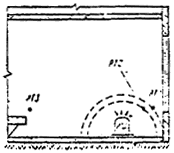 Рис. 1. Схема расположения расчетных точек (РТ) и источника шума (ИШ)РТ1 – расчетная точка в зоне прямого и отраженного звука; РТ2 – расчетная точка в зоне прямого звука; РТ3 – расчетная точка в зоне отраженного звукаа) в зоне прямого и отраженного звука по формуле;		(1)б) в зоне прямого звука по формуле;			(2)в) в зоне отраженного звука по формуле,		(3)где Lр – октавный уровень звуковой мощности в дБ источника шума;х – коэффициент, учитывающий влияние ближнего акустического поля и принимаемый в зависимости от отношения расстояния r в м между акустическим центром источника и расчетной точкой к максимальным габаритным размерам lмакс в м источника шума по графику на рис. 2;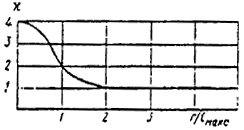 Рис. 2. График для определения коэффициента х в зависимости от отношения r к максимальному линейному размеру источника шума lмакс.Ф – фактор направленности источника шума, безразмерный, определяется по опытным данным. Для источников шума с равномерным излучением звука следует принимать Ф = 1;S – площадь в м2 воображаемой поверхности правильной геометрической формы, окружающей источник и проходящей через расчетную точку.Для источников шума, у которых 2 lмакс < r, следует принимать при расположении источника шума:в пространстве (на колонне в помещении) – S = 4  r2;на поверхности стены, перекрытия  – S = 2  r2; в двухгранном углу, образованном ограждающими конструкциями, – S =  r2;в трехгранном углу, образованном ограждающими конструкциями, – S = 4  r2/2.В – постоянная помещения в м2, определяемая по п. 4.3 настоящих норм;  – коэффициент, учитывающий нарушение диффузности звукового поля в помещении, принимаемым по опытным данным, а при их отсутствии – по графику на рис. 3.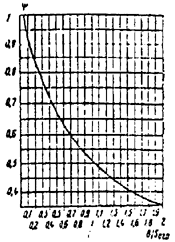 Рис. 3. График для определения коэффициента  в зависимости от отношения постоянной помещения В к площади ограждающих поверхностей SогрПримечание. Акустический центр источника шума, расположенного на полу или стене, следует принимать совпадающим с проекцией геометрического центра источника шума на горизонтальную или вертикальную плоскость.4.3. Постоянную помещения В в м2 в октавных полосах частот следует определять по формуле В = В1000  				(4)где В1000 – постоянная помещения в м2 на среднегеометрической частоте 1000 Гц, определяемая по табл. 3 в зависимости объема V в м3 и типа помещения:Таблица 3 – частотный множитель, определяемый по табл. 4.Примечание. Постоянную помещения В1000  для помещений четвертого типа можно применить при определении В по формуле (4) только при расчете требуемой частотной характеристики изоляции воздушного шума ограждающей конструкцией и акустическом расчете вентиляционных систем. Во всех других случаях постоянную помещения В в октавных полосах следует определить согласно требованиям раздела 7 настоящих норм.Таблица 44.4. Октавные уровни звукового давления L в дБ в расчетных точках помещений, в которых несколько источников шума, следует определять:а) в зоне прямого и отраженного звука по формуле, 		(5)где Аi = 100,1Lрi ;Lрi – октавный уровень звуковой мощности в дБ, создаваемой i-тым источником шума;хi, Фi, Si – то же, что и в формулах (1) и (2), но для i-го источника шума;т – количество источников шума, ближайших к расчетной точке (т. е. источников шума, для которых ri  5rмин , где rмин – расстояние в м от расчетной точки до акустического центра ближайшего к ней источника шума);n – общее количество источников шума в помещении;В и  – то же, что и в формулах (1) и (3);б) в зоне отраженного звука по формуле. 		(6)Первый член в формуле (6) следует определять, суммируя, уровни звуковой мощности источников шума Lрi по табл. 5, а если все источники шума имеют одинаковую звуковую мощность Lр0, то .Таблица 54.5. Октавные уровни звукового давления L в дБ в расчетных точках, если источник шума и расчетные точки расположены на территории жилой застройки или на площадке предприятия, следует определить по формуле		(7)где Lр – октавный уровень звуковой мощности в дБ источника шума;Ф – то же, что в формулах (1) и (2);r – расстояние в м от источника шума до расчетной точки; – пространственный угол излучения звука, принимаемый для источников шума, расположенных:в пространстве –  = 4;на поверхности территории или ограждающих конструкций зданий и сооружений –  = 2;в двухгранном углу, образованном ограждающими конструкциями зданий и сооружений, –  = ;а –затухание звука в атмосфере в дБ/км, принимаемое по табл. 6.Примечания: 1. Октавные уровни звукового давления L в дБ допускается определять по формуле (7), если расчетные точки расположены на расстояниях r в м, больших удвоенного максимального размера источника шума.2. При расстояниях r  50 м затухание звука в атмосфере в расчетах не учитывается.Таблица 64.6. Октавный уровень звуковой мощности шума  в дБ, прошедшего через преграду (ограждающую конструкцию помещения) (рис. 4, а, б) или канал, соединяющий два помещения или помещение с атмосферой, если шум создается источником в помещении ( рис.4, в), следует определять по формуле			(8)где L – октавный уровень звукового давления в дБ у преграды, определяемый согласно указаниям примеч. 3 и 4 к настоящему пункту;– площадь преграды в м2;– снижение уровня звуковой мощности шума в дБ при прохождении звука через преграду, определяемое согласно указаниям примеч. 1 и 2 к настоящему пункту; – поправка в дБ, учитывающая характер звукового поля при падении звуковых волн на преграду, определяемая согласно указаниям примеч. 3 и 4 к настоящему пункту.Примечания: 1. Если преградой является ограждающая конструкция, то =R, где R – изоляция воздушного шума ограждающей конструкцией в октавной полосе частот, определяемая согласно требованиям раздела 6 настоящих норм.2. Если преградой является канал с площадью входного отверстия , то  равно суммарному снижению звуковой мощности в октавной полосе в канале, определяемому согласно требованиям раздела 8 настоящих норм.3. При падении звуковых волн из помещения на преграду поправка = 6 дБ, а L должен быть определен по формулам (3) или (6).4. При падении звуковых волн из помещения на преграду из атмосферы = 0, а L следует определять по формулам (7) и (11).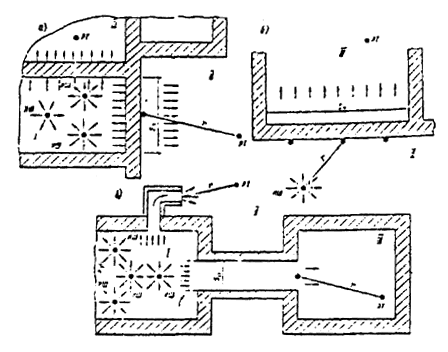 Рис. 4. Схема размещения источников шума и расчетных точекИШ – источник шума; РТ – расчетная точка; А – промежуточная точка; I – помещение с источниками шума; II – атмосфера; III – защищаемое от шума помещение4.7. Октавный уровень звуковой мощности шума  в дБ, прошедшего через канал, если шум излучается источником непосредственно в канал, соединенный с другим помещением или с атмосферой (рис. 5), следует определять по формуле,			(9)где  – уровень звуковой мощности в дБ, излучаемой источником шума в канал, определяемый в соответствии с указаниями разделов 8 и 9 настоящих норм; – суммарное снижение октавного уровня звуковой мощности в дБ по пути распространения звука.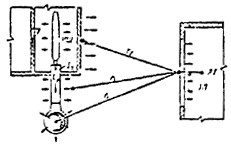 Рис. 5. Схема расположения источника (ИШ), излучающего шум в канал, и расчетной точки (РТ), расположенной в защищаемом от шума помещении в другом зданииr1 – расстояние от выходного отверстия канала до наружного ограждения защищаемого от шума помещения; r2, r3 – расстояния от центра излучающей поверхности до наружного ограждения защищаемого от шума помещенияСуммарное снижение октавного уровня звуковой мощности источника шума по пути распространения звука  в дБ следует определять:при излучении звука через выходное отверстие канала – в соответствии с указаниями раздела 8 настоящих норм как сумму уровней звуковой мощности в элементах канала или системы каналов, например сети вентиляционных воздуховодов;при излучении звука через стенки канала – по формуле			(10)где  – снижение октавного уровня звуковой мощности в дБ по пути распространения звука между источником шума и начальным сечением участка канала, через который излучается шум, определяемое согласно требованиям раздела 8 настоящих норм;S0 – площадь в м2 поперечного сечения канала;Sкан – площадь в м2 наружной поверхности стенок канала, через которую излучается шум;Rкан – изоляция воздушного шума в дБ стенками канала; – снижение уровня звуковой мощности в дБ по длине рассматриваемого участка канала, определяемое согласно требованиям раздела 8 настоящих норм.4.8. Октавные уровни звуковой мощности  в дБ шума, прошедшего через преграду в защищаемое от шума помещение, если источники шума находятся в помещении, расположенном в другом здании (рис. 5), следует определять последовательно.Сначала следует определить октавные уровни звуковой мощности шума  в дБ, прошедшего через различные преграды из помещения с источником (или несколькими источниками) шума в атмосферу, по формулам (8) или (9). Затем следует определить октавные уровни звукового давления шума  в дБ в промежуточной расчетной точке А у наружной ограждающей конструкции помещения, защищаемого от шума, по формуле (7), заменив в ней L на  а  на . После этого следует определить суммарные октавные уровни звукового давления  в дБ в точке А по формуле (11), а затем определить октавные уровни звуковой мощности шума, прошедшего в защищаемое от шума помещение,  в дБ по формуле (8), заменив в ней L на  и приняв  = 0.4.9. Октавные уровни звукового давления в расчетной точке Lпр в дБ, прошедшего через преграду, следует определять по формулам (3), (6) или (7), заменив в них L на Lпр и  на .4.10. Октавные уровни звукового давления от нескольких источников шума  в дБ следует определять как сумму уровней звукового давления  в дБ в выбранной расчетной точке от каждого источника шума (или каждой преграды, через которую проникает шум в помещение или в атмосферу) по формуле			(11)Для упрощения расчетов суммирование уровней звукового давления следует производить по табл. 5 аналогично суммированию уровней звуковой мощности источников шума.4.11. Октавный уровень звукового давления  в дБ в расчетной точке для прерывистого шума от одного источника следует определять по формулам (1) – (3) или (7) для каждого отрезка времени , в мин, в течение которого значение октавного уровня звукового давления  в дБ остается постоянным, заменив в указанных формулах L на .Затем следует определить эквивалентный октавный уровень звукового давления  в дБ за общее время воздействия шума Т в мин по формуле		(12)где  – время в мин, в течение которого значение уровня звукового давления  в дБ остается постоянным; – постоянное значение октавного уровня звукового давления в дБ прерывистого шума за время  в мин;Т – общее время воздействия шума в мин.Примечание. За общее время воздействия шума Т в мин следует принимать:в производственных помещениях – продолжительность рабочей смены;на территориях, для которых установлены уровни шума, –продолжительность дня – (с 7 до 23 ч) или ночи (с 23 до 7 ч).4.12. Октавный уровень звукового давления  в дБ в расчетном точке для импульсного шума от одного источника следует определять по формулам (1) – (3) или (7) для каждого отдельного импульса продолжительностью  в мин с октавным значением звукового давления  в дБ, заменив в указанных формулах L на .Затем следует определить эквивалентный октавный уровень звукового давления  в дБ за выбранный отрезок времени Т в мин по формуле (12), заменив в ней  на , а  на .4.13. Эквивалентные октавные уровни звукового давления  в дБ в расчетной точке для прерывистого и импульсного шумов от нескольких источников шума следует определять в соответствии с п. 4.10 настоящих норм, заменив  на  а  на.5. ОПРЕДЕЛЕНИЕ ТРЕБУЕМОГО СНИЖЕНИЯ ШУМА5.1. Требуемое снижение октавных уровней звукового давления  в дБ следует определять отдельно для каждого источника шума, если в расчетную точку поступает шум от нескольких источников шума.Примечание. Данное правило не распространяется на определение требуемого снижения шума от источников шума в производственных помещениях (в цехах текстильной промышленности, деревоотделочных, металлообрабатывающих и т. п.).5.2. Требуемое снижение октавных уровней звукового давления  в дБ в расчетной точке в помещении, или на территории для одного источника шума или нескольких, отличающихся друг от друга по октавным уровням звукового давления менее чем на 10 дБ, следует определять:а) для одного источника шума по формуле				(13)6) для нескольких источников шума по формуле			(14)где L и Li – октавные уровни звукового давления в дБ, создаваемые соответственно одним или отдельно рассматриваемым источником шума в расчетной точке, определяемые в соответствии с пп, 4.2 – 4.8 настоящих норм; – допустимый октавный уровень звукового давления в дБ в расчетной точке, определяемый в соответствии с пп. 3.4 и 3.5 настоящих норм;n – общее количество принимаемых в расчет источников шума, определяемое в соответствии с пп. 5.4 и 5.5 настоящих норм.5.3. Требуемое снижение октавных уровней звукового давления  в дБ в расчетной точке в помещении или на территории от нескольких источников шума, отличающихся друг от друга по октавным уровням звукового давления более чем на 10 дБ, следует определять:а) для каждого источника шума с более высокими уровнями звукового давления по формуле		(15)где ni – общее количество источников шума с более высокими уровнями звукового давления;б) для каждого источника шума с более низкими уровнями звукового давления по формуле		(16)где п – общее количество принимаемых в расчет источников шума, определяемое в соответствии с пп. 5.4 и 5.5 настоящих норм.5.4. В общее количество источников шума n при определении требуемого снижения октавных уровней звукового давления  в дБ в расчетных точках, расположенных на территории жилой застройки или на площадках промышленных предприятий, следует включать все источники шума, находящиеся на этих территориях (агрегаты, установки и т. п.), а также количество элементов ограждающих конструкций зданий и сооружений (стены или окна, покрытия и др.), ориентированных в сторону расчетных точек, через которые шум из помещения попадает в расчетную точку, а также выходные отверстия (проемы) каналов и шахт, излучающих шум в атмосферу.При определении  в дБ для расчетных точек в помещении, защищаемом от внешних источников шума, в общее количество n принимаемых в расчет источников шума следует включать количество систем вентиляции с механическим побуждением, обслуживающих это помещение, а также количество элементов ограждающих конструкций, через которые шум проникает в помещение.Примечание. Источники шума, находящиеся в защищаемом от шума помещении, в расчет принимать не следует, но величину  увеличивать на 5 дБ.5.5. В общем количестве источников шума п не следует учитывать те источники шума, которые создают в расчетной точке уровни звукового давления в дБ ниже допустимых  на величину , в каждой октавной полосе. т. е. для которых выполняется соотношение,				(17)При этом величину  в дБ следует определять по формуле			(18)где  – количество источников шума, уровни звукового давления которых по крайней мере на 10 дБ меньше .5.6. При определении по формуле (7) октавных уровней звукового давления  в дБ от различных источников шума для расчета требуемого снижения уровней звукового давления в дБ в расчетной точке по формулам (15) и (16) допускается расстояния до источников шума принимать одинаковыми и равными среднему арифметическому  в случаях, когда  для разных источников шума.Для одинаковых по излучаемой мощности источников шума в этом случае достаточно рассчитать требуемое снижение уровня звукового давления для одного из источников, принимая.Тогда требуемое снижение уровня звукового давления  в дБ будет одинаковым для всех источников шума.5.7. Требуемое общее снижение октавных уровней звукового давления  в дБ в помещениях с источниками шума при одновременной работе всех источников шума следует определять по формуле			(19)где  – октавный уровень звукового давления в расчетной точке от всех источников шума в дБ, определяемый в соответствии с п. 4.4 настоящих норм, заменяя L на ; – допустимый октавный уровень звукового давления в дБ в расчетной точке, определяемый в соответствии с пп. 3.4 и 3.5 настоящих норм.6. ЗВУКОИЗОЛЯЦИЯ ОГРАЖДАЮЩИХ КОНСТРУКЦИЙ ЗДАНИЯНормы звукоизоляции ограждающих конструкций6.1. Нормируемыми параметрами звукоизоляции ограждающих конструкций жилых и общественных зданий, а также вспомогательных зданий и помещений промышленных предприятий являются индекс изоляции воздушного шума ограждающей конструкцией  в дБ и индекс приведенного уровня ударного шума под перекрытием  в дБ.6.2. Индекс изоляции воздушного шума  в дБ ограждающей конструкцией с известной (рассчитанной или измеренной) частотной характеристикой изоляции воздушного шума следует определять по формуле,			(20)где  – поправка, определяемая путем сравнения частотной характеристики изоляции воздушного шума ограждающей конструкцией с нормативной частотной характеристикой изоляции воздушного шума (рис. 6) по методике, изложенной в прил. 1.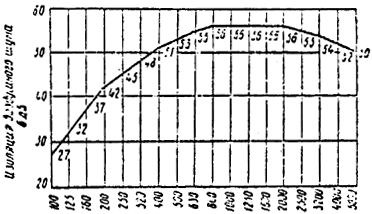 Средние частоты  октавных полос в ГцРис.6. Нормативная частотная характеристика изоляции воздушного шума ограждающей конструкцией6.3. Индекс приведенного уровня ударного шума  в дБ под перекрытием с известной (рассчитанной или измеренной) частотной характеристикой приведенного уровня ударного шума следует определять по формуле			(21)где  – поправка, определяемая путем сравнения частотной характеристики приведенного уровня ударного шума под перекрытием с нормативной частотной характеристикой приведенного уровня ударного шума (рис. 7) по методике, изложенной в прил. 1.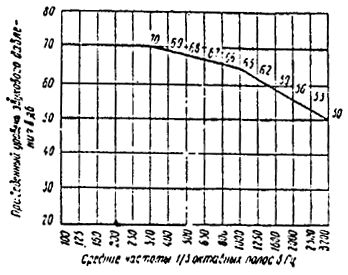 Средние частоты  октавных полос в ГцРис. 7. Нормативная частотная характеристика приведенного уровня ударного шума под перекрытием6.4. Нормативные индексы изоляции воздушного шума ограждающими конструкциями  в дБ и приведенного уровня ударного шума под перекрытием  в дБ жилых и общественных зданий, а также вспомогательных зданий и помещений промышленных предприятий, следует принимать по табл. 7.Таблица 76.5. Нормируемыми параметрами звукоизоляции ограждающих конструкций производственных зданий, а также ограждающих конструкций, отделяющих защищаемые от шума помещения от помещений с источниками шума, нехарактерными для помещений, перечисленных в табл. 7 в других зданиях различного назначения, являются величины изоляции воздушного шума  в дБ в октавных полосах частот со среднегеометрическими частотами 63, 125, 250, 500, 1000, 2000, 4000 и 8000 Гц.6.6. Требуемую изоляцию воздушного шума  в дБ ограждающей конструкцией в октавной полосе частот следует определять:а) при проникновении шума из одного помещения в другое по формуле	(22)где  – октавный уровень звукового давления в незащищаемом от шума помещении в дБ, определяемый по формулам (3) или (6), заменяя L на ;Вп – постоянная защищаемого от шума помещения в м2, определяемая в соответствии с п. 4.3 настоящих норм, заменяя B на Вп.Si – площадь ограждающей конструкции (или отдельного ее элемента), через которую проникает шум в защищаемое от шума помещение, в м2; – допустимый октавный уровень звукового давления в дБ в защищаемом от шума помещении, определяемый согласно пп. 3.4 и 3.5 настоящих норм;п – общее количество ограждающих конструкций или их элементов, через которые проникает шум;б) при проникновении шума из помещений на прилегающую территорию (в атмосферу) по формуле	(23)где  – допустимый октавный уровень звукового давления в дБ на прилегающей территории, определяемый согласно пп. 3.4 и 3,5 настоящих норм;,– то же, что в формуле (22);Si – площадь рассматриваемой ограждающей конструкции (или отдельного ее элемента), через которую проникает шум, в м2; – расстояние от ограждающей конструкции или ее элемента до расчетной точки в м;в) при проникновении шума с прилегающей территории в помещение по формуле			(24)где  – суммарный октавный уровень звукового давления в дБ от всех источников шума в 2 м от рассматриваемой ограждающей конструкции, определяемый по табл. 5, причем  от каждого отдельного источника шума следует определять по формуле (7), заменяя L на .Остальные обозначения те же, что в формуле (22).Расчет звукоизоляции ограждающих конструкций6.7. Расчет звукоизоляции должен производиться при проектировании новых ограждающих конструкций. Окончательная оценка звукоизоляции ограждающих конструкций новых типовых проектов зданий должна даваться на основании натурных испытаний ограждающих конструкций экспериментальных зданий.6.8. Частотную характеристику изоляции воздушного шума однослойной плоской ограждающей конструкцией поверхностной плотностью от 100 до 1000 кг/м2 из бетона, железобетона, кирпича, керамических блоков и тому подобных материалов следует определять графическим способом, изображая ее в виде ломаной линии, аналогичной ломаной линии АBCD на рис. 8. Координаты точки В (и ) частотной характеристики следует определять по графикам на рис. 9,  – в зависимости от толщины h в м ограждающей конструкции (рис. 9, а) и  – в зависимости от поверхностной плотности т в кг/м2 ограждающей конструкции (рис. 9. б).Примечание. Построение частотной характеристики изоляции воздушного шума производится следующим образом: из точки В влево проводится горизонтальный отрезок АВ, а от точки В вправо проводится отрезок ВС с наклоном 7,5 дБ на октаву до точки С с ординатой =60 дБ, из точки С вправо проводится горизонтальный отрезок CD.6.9. Индекс изоляции воздушного шума  в дБ ограждающей конструкцией следует определять на основании рассчитанной частотной характеристики изоляции воздушного шума в соответствии с п 6.2 настоящих норм.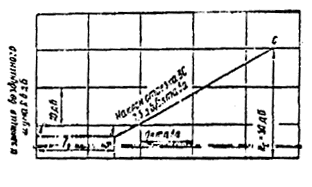 Частота  в ГцРис. 8. Частотная характеристика изоляции воздушного шума однослойным плоским ограждением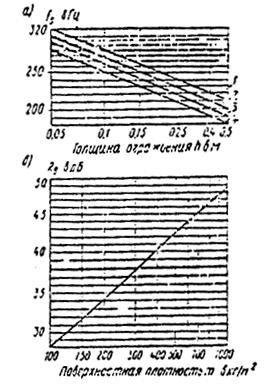 Рис. 9. График для определения координат точки ВОбъемный вес в кг/м3:1800 кг/м31600 кг/м31400 кг/м31200 кг/м3При ориентировочных расчетах индекс изоляции воздушного шума однослойными ограждающими конструкциями из материалов, указанных в п. 6.8 настоящих норм, допускается определять по формулам: дБ при  кг/м2;		(25) дБ при  кг/м2,		(26)где  – эквивалентная поверхностная плотность в кг/м2;m – поверхностная плотность в кг/м2 (для ребристых плит принимается без учета ребер);К – коэффициент:для сплошной ограждающей конструкции плотностью более 1800 кг/м3 К = 1;для ограждающих конструкций плотностью 1200 – 1300 кг/м3 из бетонов на гипсовом вяжущем К = 1,25;для ограждающих конструкций из железобетона и бетона с круглыми пустотами плотностью более 1800 кг/м3 коэффициент К следует определять по формуле			(27)где  – момент инерции сечения в м4;b – ширина рассматриваемого сечения в м; – приведенная толщина сечения в м;для ограждающих конструкций из бетонов на пористых наполнителях и цементном вяжущем коэффициент К следует определять по формуле			(28)где Е – модуль упругости материала в кгс/м2; – плотность материала в кг/м3.6.10. Частотную характеристику изоляции воздушного шума в дБ однослойной плоской тонкой ограждающей конструкцией из металла, стекла и тому подобных материалов следует определять графическим способом, изображая ее в виде ломаной линии, построенной аналогично ломаной линии АВСD на рис. 10.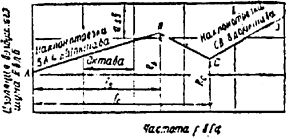 Рис. 10 Частотная характеристика изоляции воздушного шума однослойным плоским ограждением из металла или стеклаКоординаты точек В и С следует определять по табл. 8. Наклон отрезка ВА на графике следует принимать равным 5 дБ на каждую октаву для глухих однослойных ограждающих конструкций из органического и силикатного стекла и 4 дБ на каждую октаву для ограждающих конструкций из других материалов.Таблица 86.11. Частотную характеристику изоляции воздушного шума в дБ цилиндрической стальной оболочкой при излучении шума внутри оболочки следует определять графическим способом в виде ломаной линии, аналогичной ломаной линии АВСD, указанной на рис. 11.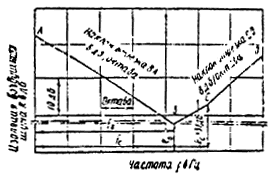 Рис. 11. Частотная характеристика изоляции воздушного шума стальной цилиндрической оболочкойКоординаты точек В и С следует определять по формулам:			(29);		(30)			(31)				(32)где D – диаметр оболочки в мм;h – толщина оболочки в мм.6.12. Частотную характеристику изоляции воздушного шума стеной с плитами (сухой штукатуркой, древесноволокнистыми или древесностружечными плитами и т. п. ) на относе с двух сторон в жилых и общественных зданиях следует определять путем прибавления к значениям частотной характеристики изоляции воздушного шума стеной, рассчитанной в соответствии с п. 6.8 настоящих норм, поправки , определяемой по графику на рис. 12 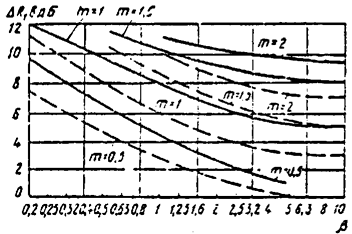 Рис. 12. График для определения повышения изоляции воздушного шума стеной при устройстве плит (сухой штукатурки, древесноволокнистых плит и т.п.) на относе с обеих сторон стены——— – перекрытие с полом на звукоизоляционном слое;--------- – перекрытие без пола на звукоизоляционном слоев зависимости от величины т, рассчитанной по формуле				(33)и величины , рассчитанной по формуле			(34)где  – поверхностная плотность несущей части перекрытия в кг/м2; – поверхностная плотность поперечной стены или перегородки в кг/м2; – скорости продольных волн соответственно в несущей части перекрытия и поперечной стене или перегородке в м/с, принимаемые по табл. 9; – толщины соответственно несущей части перекрытия и поперечной стены или перегородки в м.Таблица 9При устройстве указанной плиты на относе с одной стороны стены величины следует принимать равными  значений , определяемых по рис. 12.6.13. Частотную характеристику изоляции воздушного шума двойным глухим остеклением при одинаковой толщине стекол следует определять путем  прибавления величины 5+ к значениям частотной характеристики изоляции воздушного шума, построенной согласно п. 6.10 настоящих норм для одного стекла.Величину  следует определять по графику на рис. 13 в зависимости от размера воздушного промежутка между стеклами и частоты резонанса  в Гц, определяемой по формуле			(35)где  – поверхностные плотности стекол в кг/м2;d – размер воздушного промежутка в м.Частотную характеристику изоляции воздушного шума двойным глухим остеклением при разной толщине стекол (отношение толщин 0,4–0,8) следует определять путем прибавления величины + к значениям частотной характеристики изоляции воздушного шума, построенной аналогично указанной на рис. 14.Координаты точек В и С следует определять по формулам:			(36)			(37)при этом =35 дБ,где  и  – толщины стекол в мм (>).Величину  следует определять по графику на рис. 13.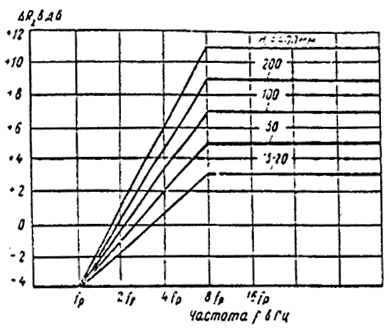 Рис. 13. График для определения повышения изоляции воздушного шума двойным глухим остеклением в зависимости от толщины воздушного промежутка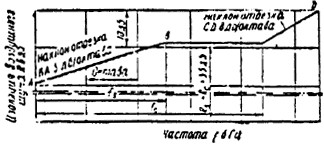 Рис. 14. Частотная характеристика изоляции воздушного шума двойным глухим остеклением при разной толщине стеколВеличина  составляет 3 дБ при = 0,4 – 0,5 и 4 дБ при = =0,6 – 0,8.6.14. Индекс изоляции воздушного шума  в дБ междуэтажным перекрытием с звукоизоляционным слоем следует определять по табл. 10 в зависимости от величины индекса изоляции воздушного шума плитой перекрытия , определенного в соответствии с пп. 6.8 и 6.9 настоящих норм (подставляя  вместо), и частоты резонанса  в Гц, определяемой по формуле			(38)где  – динамический модуль упругости материала звукоизоляционного слоя в кгс/м2, принимаемый по табл. 11; – поверхностная плотность плиты перекрытия в кг/м2; – поверхностная плотность конструкций пола выше звукоизоляционного слоя (без звукоизоляционного слоя) в кг/м2;, – толщина звукоизоляционного слоя в обжатом состоянии в м, определяемая по формуле			(39)где толщина звукоизоляционного слоя в необжатом состоянии в м;Таблица 10 – относительное сжатие материала звукоизоляционного слоя под нагрузкой, принимаемое по табл. 11.6.15. Индекс приведенного уровня ударного шума  в дБ под междуэтажным перекрытием с полом на звукоизоляционном слое следует определять по табл. 12 в зависимости от величины индекса приведенного уровня ударного шума плиты перекрытия , определенной по табл. 13, и частоты колебаний пола, лежащего на звукоизоляционном слое,  в Гц, определяемой по формуле			(40)где  – динамический модуль упругости звукоизоляционного слоя в кгс/м2, принимаемый по табл. 11; – толщина звукоизоляционного слоя в обжатом состоянии в м, определяемая по формуле (39); – поверхностная плотность пола (без звукоизоляционного слоя) в кг/м2.6.16. Индекс изоляции воздушного шума  в дБ междуэтажным перекрытием без звукоизоляционного слоя с полом из рулонных материалов следует определять в соответствии с пп. 6.8 и 6.9 настоящих норм, принимая при этом  величину т равной поверхностной плотности плиты перекрытия (без рулонного пола).Если в качестве покрытия чистого пола принят поливинихлоридный линолеум на теплозвукоизоляционной подоснове (ГОСТ 18108–72), то рассчитанную величину индекса изоляции воздушного шума междуэтажным перекрытием следует уменьшать на 1 дБ.6.17. Индекс приведенного уровня ударного шума  в дБ под перекрытием без звукоизоляционного слоя с полом из рулонных материалов следует определять по формуле			(41)Таблица 11Таблица 12где  – индекс приведенного уровня ударного шума для плиты перекрытия в дБ, принимаемый по табл. 13; – величина в дБ, принимаемая по табл. 14.Таблица 13Проектирование ограждающих конструкций(стен, перегородок, перекрытий, дверей, ворот и окон)6.18. При проектировании ограждающих конструкций, предназначенных для защиты от шума, следует принимать наиболее эффективные по изоляции воздушного шума конструкции – однослойные с пустотами или из бетонов на пористых заполнителях и ячеистых бетонов, или однослойные конструкции с тонкой облицовкой толщиной не более 1,5 см (сухая штукатурка и другие подобные материалы) с воздушным промежутком не менее 4 см.6.19. Полы должны применяться следующих конструкций:а) с покрытием из штучного паркета, линолеума, релина и других подобных материалов по сплошному основанию с звукоизоляционным слоем или по засыпке, указанным в табл. 12;б) с покрытием из рулонных материалов (в этом случае изоляция воздушного шума перекрытием должна обеспечиваться плитой перекрытия);а) с покрытием из досок, древесностружечных плит, паркетных досок на лагах и с звукоизоляционным слоем (в виде ленточных прокладок).Таблица 146.20. При проектировании перекрытий с полом, уложенным по звукоизоляционному слою в виде ленточных или штучных (отдельных) прокладок, следует:а) ширину ленточных или штучных прокладок принимать на 5 см больше ширины лаги;б) площадь или длину прокладок принимать такой, чтобы напряжение в прокладке при эксплуатационной нагрузке не превышало 1000 кгс/м2.6.21. При проектировании перекрытий с полом, уложенным по звукоизоляционному слою, следует предусматривать зазор шириной не менее 2 см между полом (стяжкой или плитой пола) и примыкающими стенами и перегородками, заполненный звукоизоляционным материалом.Крепление плинтусов или галтелей следует предусматривать только к полу или только к стене (перегородке).6.22. В двойных стенах жесткие связи между элементами должны предусматриваться по контуру ограждающей конструкции.Размер воздушного промежутка между конструкциями следует принимать не менее 4 см.Индекс изоляции воздушного шума двойной стеной или перегородкой, состоящей из одинаковых панелей, на 9 дБ выше индекса изоляции воздушного шума одной панелью этой стены.6.23. Элементы ограждающих конструкций следует проектировать из материалов, не имеющих сквозных пор. Для элементов конструкции из материалов со сквозной пористостью следует предусматривать наружный слой из плотного бетона или раствора толщиной не менее 2 см.6.24. Стыки между внутренними ограждающими конструкциями должны тщательно заделываться бетоном или раствором.6.25. При проектировании скрытой электропроводки следует, как правило, применять прокладки, не требующие устройства сквозных отверстий в ограждающих конструкциях. В случае наличия сквозных отверстий для электропроводки следует предусматривать заглушки, плотно закрывающие эти отверстия.6.26. Повышение изоляции воздушного шума дверьми и воротами может быть достигнуто увеличением поверхностной плотности полотна двери или ворот, плотной пригонкой полотна к коробке, а также за счет устранения щели между дверью или воротами и полом при помощи порога с уплотняющими прокладками или фартука из прорезиненной ткани или резины, а также применением уплотняющих прокладок в притворах дверей и ворот.Необходимо предусматривать устройства, обеспечивающие плотный прижим двери или ворот к коробке и закрытии замочных скважин. Следует тщательно заделывать щели и неплотности между коробкой двери или ворот и примыкающим ограждением.Допускается проектирование двойных дверей или ворот с тамбуром, стены в котором облицованы звукопоглощающим материалом.6.27. Повышение изоляции воздушного шума окнами может быть достигнуто увеличением толщины стекол, увеличением толщины воздушного промежутка между стеклами, уплотнением притворов переплетов, закреплением стекол в переплетах с помощью упругих прокладок, применением запорных устройств, обеспечивающих плотное закрывание окон.6.28. При проектировании ограждающих конструкций, пересекаемых трубопроводами, необходимо обеспечивать требуемую звукоизоляцию и предусматривать меры по предотвращению снижения звукоизоляции образуемыми щелями, отверстиями и неплотностями.В стенах, перегородках и перекрытиях жилых, общественных и вспомогательных зданий в местах пересечения их трубопроводами необходимо предусматривать гильзы, а пространство между трубой и гильзой заполнять вязкоупругим материалом. В стенах, перегородках и перекрытиях производственных зданий следует предусматривать устройство проемов в местах пересечения конструкций коммуникациями площадью, в полтора-два раза большей площади сечения пересекающей ограждение коммуникации, с последующим заполнением пространства между ограждающей конструкцией и коммуникациями звукопоглощающим или вязкоупругим материалом, который следует закрывать с двух сторон крышками из дерева, металла и других материалов.Если ограждающие конструкции пересекаются токопроводящими коммуникациями, то заполнение пространства между ограждающими конструкциями и коммуникациями должно предусматриваться электроизолирующим вязкоупругим материалом (кабельная масса и т. п.).6.29. В конструкциях стен, перегородок и перекрытий следует предусматривать устройство проемов в местах пересечения конструкций несколькими коммуникациями, которые следует объединять в пакеты и коллекторы, а также заделку проемов одновременно с возведением этих ограждающих конструкций.Присоединение трубопроводов к коллекторам следует предусматривать через гибкие вставки или виброизолирующие прокладки во фланцах. 6.30. При пересечении трубами двойных стен, перекрытий с раздельным полом или с раздельным потолком, трубы и другие коммуникации не должны создавать жесткой связи между элементами конструкции. Необходимо предусматривать отделение труб и других коммуникаций от конструкций раздельного пола, раздельного потолка, одного из элементов двойной стены прокладками из вязкоупругого материала.Звукоизоляция ограждающих конструкций кабин наблюдения, дистанционного управления, укрытий, кожухов6.31. Требуемую частотную характеристику изоляции воздушного шума  в дБ ограждающими конструкциями кабин наблюдения, дистанционного управления и укрытий следует определять по формуле (22).Кабины и укрытия следует предусматривать герметичными и со звукопоглощающей облицовкой внутренних поверхностей ограждающих конструкций.6.32. Кожухи должны полностью закрывать агрегаты, машины, оборудование (как это позволяет технологический процесс и условия эксплуатации оборудования). Кожухи следует проектировать съемными или разборными, со смотровыми окнами, открывающимися дверцами, а также проемами для ввода различных коммуникаций. Кожухи следует проектировать из листовых несгораемых или трудносгораемых материалов. На внутренних поверхностях стенок кожухов следует предусматривать облицовку из звукопоглощающего материала, а в случаях, когда происходит передача вибраций от механизма на кожух, следует предусматривать покрытие стенок кожуха вибродемпфирующим материалом. Толщина вибродемпфирующего покрытия должна предусматриваться в два-три раза большей толщины стенки кожуха. При устройстве кожуха к машине, для работы которой требуется циркуляция воздуха через машину, в кожухе необходимо предусматривать каналы для прохода воздуха с глушителями.6.33. Требуемую частотную характеристику изоляции воздушного шума  в дБ стенками кожуха следует определять по формуле		(42)где L – октавный уровень звукового давления в расчетной точке в дБ, определяемый в соответствии с разделом 4 настоящих норм; – допустимый октавный уровень звукового давления в расчетной точке в дБ, определяемый в соответствии с пп. 3.4 и 3.5 настоящих норм; – реверберационный коэффициент звукопоглощения предусмотренной облицовки внутренних поверхностей кожуха, определяемый по табл. 1 прил. 2.6.34. Частичную характеристику изоляции воздушного шума в дБ стенками кожуха допускается определять по методике, изложенной в п. 6.10 настоящих норм для плоских и в п. 6.11 настоящих норм – для цилиндрических стенок.Если кожух имеет форму полуцилиндра, то вводимую в расчет величину диаметра следует увеличить в 1,5 раза.В отверстиях в стенках кожуха должны предусматриваться щелевые глушители, обеспечивающие снижение шума не ниже требуемой изоляции воздушного шума стенок кожуха . Ширину щели в таких глушителях следует принимать 20–40 мм при двухсторонней и 10–20 мм при односторонней звукопоглощающей облицовке щели. Толщину звукопоглощающей облицовки щелевых глушителей следует принимать не менее 50 мм. Длину глушителей следует принимать 0,5 – 1 м.Установку кожухов следует предусматривать на полу на резиновых прокладках; соприкосновения элементов кожуха с агрегатом или машиной не допускаются.7. ЗВУКОПОГЛОЩАЮЩИЕ КОНСТРУКЦИИ И ЭКРАНЫОбласть применения7.1. Звукопоглощающие конструкции (облицовки поверхностей ограждающих конструкций или штучные звукопоглотители) следует применять для снижения уровня звукового давления на рабочих местах и местах постоянного пребывания людей в производственных и общественных зданиях.7.2. Звукопоглощающую облицовку следует размещать на потолке и стенах помещений. Площадь облицовки следует определять расчетом.7.3. Штучные звукопоглотители следует применять, если полученная в результате расчета площадь облицовки недостаточна для достижения требуемого по расчету снижения уровня звукового давления, а также вместо облицовки потолка и над отдельными источниками шума.7.4. Экраны, устанавливаемые между источником шума и защищаемым от шума местом, следует применять для снижения уровней звукового давления на рабочих местах в производственных и общественных зданиях и местах постоянного пребывания людей, а также в селитебной зоне городов и других населенных пунктов.Примечание. В селитебной зоне городов и других населенных пунктов экраны следует применять в соответствии с указаниями раздела 10 настоящих норм.Звукопоглощающие конструкции7.5. Звукопоглощающие конструкции следует применять, когда требуемое снижение уровня звукового давления  в дБ, определенное в соответствии с п. 5.2 настоящих норм в расчетных точках в отраженном звуковом поле превышает 3 дБ не менее чем в трех октавных полосах или превышает 5 дБ хотя бы в одной из октавных полос. В расчетных точках, выбранных на рабочих местах, требуемое снижение уровня звукового давления  в этих же случаях должно превышать соответственно не менее 1 или 3 дБ.При этом необходимое снижение уровня звукового давления может быть обеспечено только применением звукопоглощающих конструкций, если в расчетных точках в отраженном звуковом поле  не превышает 10–12 дБ, а в расчетных точках на рабочих местах – 4–5 дБ.7.6. Если полученные в результате расчета значения  в дБ окажутся выше указанных в п. 7.5 настоящих норм, то для снижения уровня звукового давления помимо звукопоглощающих конструкций необходимо предусматривать применение дополнительных средств защиты от шума, например экранов.7.7. Величину максимального снижения уровня звукового давления  в дБ в каждой октавной полосе при применении звукопоглощающих конструкций в расчетной точке, расположенной в зоне отраженного звука, следует определять по формуле			(43)где В – постоянная помещения в м2, определяемая в соответствии с п. 4.3 настоящих норм; – постоянная помещения в м2 после установки в нем звукопоглощающих конструкций, определяемая согласно требованиям п. 7.8 настоящих норм; – коэффициенты, определяемые по графику на рис. 3, соответственно до и после устройства звукопоглощающих конструкций.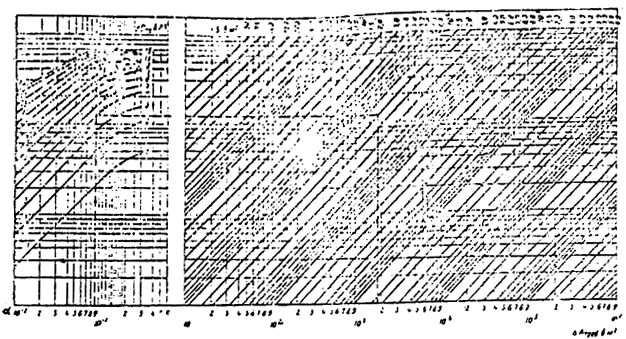 Рис. 15. Номограммы для расчета по известным величинам 7.8. Постоянную помещения  в м2 следует определять по формуле			(44)где А1 – величина звукопоглощения ограждающих конструкций помещения в м2, на которых нет звукопоглощающей облицовки, определяемая по формуле		(45) – средний коэффициент звукопоглощения помещения до устройства звукопоглощающей облицовки, определяемый по формуле			(46) – общая площадь ограждающих конструкций помещения в м2; – площадь звукопоглощающей облицовки в м2; – величина звукопоглощающей облицовки звукопоглощающими конструкциями, определяемая по формуле			(47) – реверберационный коэффициент звукопоглощения выбранной конструкции облицовки в октавной полосе частот, определяемый по прил. 2; – величина звукопоглощения штучного звукопоглотителя в м2, определяемая по прил. 2; – количество штучных звукопоглотителей; – средний коэффициент звукопоглощения помещения со звукопоглощающими конструкциями, определяемый по формуле			(48)Обозначения величин те же, что и в формулах (45) и (47).7.9. Площадь звукопоглощающей облицовки  в м2 следует определять по формуле			(49)где  – величина требуемого звукопоглощения, обеспечивающего заданное снижение уровня звукового давления и определяемая по номограмме на рис. 15 (среднему коэффициенту звукопоглощения  (формула 46), величине требуемого снижения уровня звукового давления  в дБ и общей площади  в м2 ограждающих конструкций помещения).Если в результате расчета площадь звукопоглощающей облицовки  окажется больше площади, возможной для облицовки в данном помещении, то  следует принять максимально возможной, а дополнительное звукопоглощение следует обеспечить применением штучных звукопоглотителей, количество  которых для каждой октавной полосы следует определять по формуле			(50)Примечание. Количество штучных звукопоглотителей  в проекте следует принимать наибольшим из значений, полученных расчетом для всех октавных полос.7.10. Количество штучных звукопоглотителей  в случае их применения вместо звукопоглощающей облицовки потолка и стен следует определять по формуле			(51)Обозначения те же, что и в формуле (50).7.11. Штучные звукопоглотители следует размещать в объеме помещения на расстояниях друг от друга и от ограждающих конструкций помещения, указанных в табл. 2 прил. 2.Экраны7.12. Экраны следует применять для снижения уровня звукового давления на рабочих местах и в местах постоянного пребывания людей от источников шума, создающих уровни звукового давления L в дБ в расчетных точках, превышающие допустимые  в дБ не менее чем на 10 дБ и не более чем на 20 дБ.Экраны следует применять только в сочетании со звукопоглощающей облицовкой помещения.7.13. Экраны следует изготовлять из сплошных твердых или щитов, облицованных звукопоглощающим материалом поверхности, обращенной к источнику шума. В качестве звукопоглощающего материала следует применять материалы, указанные в табл. 1 прил. 2. Толщина слоя звукопоглощающего материала должна составлять не менее 50–60 мм.7.14. Величину снижения уровня звукового давления  в дБ в расчетной точке при установке экранов следует определять в каждой октавной полосе по формуле		(52)где  – октавный уровень звукового давления в дБ в расчетной точке от источника шума, для которого предусматривается установка экрана, определяемый по формуле (2), заменяя в ней  на ; – октавный уровень звуковой мощности источника шума в дБ, для которого предусматривается установка экрана; – октавный уровень звуковой мощности в дБ каждого из источников шума в помещении;В – постоянная помещения в м2, определяемая в соответствии с п. 4.3 настоящих норм; – постоянная помещения в м2 после устройства в нем звукопоглощающих конструкций и экранов, определяемая в соответствии с п. 7.15 настоящих норм; – снижение экраном октавного уровня звукового давления в дБ в расчетной точке за экраном, определяемое в соответствии с п. 7.17 настоящих норм; – коэффициенты соответственно до и после устройства звукопоглощающих конструкций и экранов, определяемые по графику на рис. 3;n – общее количество источников шума в помещении.7.15. Постоянную помещения в м2 следует определять по формуле			(53)где  – величина дополнительного звукопоглощения экраном в м2, определяемая по формуле			(54) – площадь k–го экрана в м2 (при двухсторонней облицовке экрана ее следует увеличивать в 1,5 раза);т – общее количество экранов, установленных в помещении; – средний коэффициент звукопоглощения помещения, определяемый по формуле			(55) – то же, что в формулах (45) и (47).7.16. Размеры экрана – высоту Н и ширину , расстояние от источника шума до экрана  и от экрана до расчетной точки  в м следует принимать в соответствии с рис. 16 и табл. 15 и 16.Линейные размеры экрана должны быть не менее чем в три раза больше линейных размеров источников шума.7.17. Величину снижения экраном октавного уровня звукового давления  в дБ следует определять при  = 0,5 м для экрана типа “а” по табл. 15, а для экрана типа “б” по табл. 16 в зависимости от типоразмеров экрана и взаимного размещения источника шума, экрана и расчетной точки (рис. 16).Величины  в дБ для каждой октавной полосы допускается определять также и по графику на рис. 17. При этом для экрана П-образной формы (тип “б”) следует принимать приведенную ширину экрана  в м вместо  экрана типа “а”, полагая .Таблица 15Таблица 16Тип "a"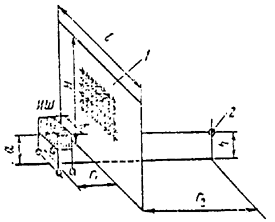 Тип  "б"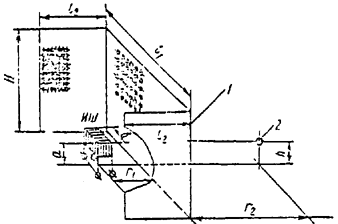 Рис. 18. Формы акустических экрановИШ – источник шума; 1 – экран; 2 – расчетная точка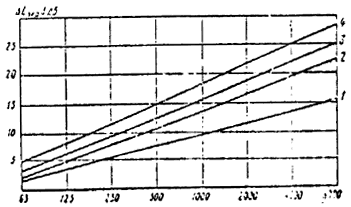 Рис. 19. Усредненные характеристики эффективности акустических экранов1 – ,	2 – 	при3 – ,		4 – 	при8. СИСТЕМЫ ВЕНТИЛЯЦИИ, КОНДИЦИОНИРОВАНИЯ ВОЗДУХА И ВОЗДУШНОГО ОТОПЛЕНИЯИсточники шума и их шумовые характеристики8.1. Источниками шума систем вентиляции, кондиционирования воздуха и воздушного отопления являются вентиляторы, холодильные машины в местных кондиционерах, электродвигатели, воздухорегулирующие устройства (дросселирующие устройства, клапаны, заслонки, направляющие лопатки), воздухораспределительные устройства (приточные и вытяжные решетки, плафоны, анемостаты, доводчики), элементы сети воздуховодов (повороты, изменение поперечного сечения, разветвления).8.2. Шумовые характеристики вентиляторов определяются по ГОСТ 12.2.028 – 77, а электродвигателей – по ГОСТ 11929 – 66 и должны быть указаны в паспорте или каталоге. При отсутствии шумовых характеристик вентиляторов их следует определять, руководствуясь указаниями настоящего раздела норм.Шумовые характеристики воздухорегулирующих и воздухораспределительных устройств должны быть указаны в паспортах или каталогах вентиляционного оборудования, а при их отсутствии должны определяться опытным путем.8.3. При расчете шумовой характеристики (октавных уровней звуковой мощности) вентилятора необходимо предварительно определить общий уровень звуковой мощности вентилятора  в дБ, относительно 10-12 Вт, отдельно для всасывания и нагнетания по формуле	(56)где  – критерий шумности в дБ, величину которого следует принимать по табл. 17;H – полное давление, создаваемое вентилятором в кгс/м2;Q – объемный расход воздуха вентилятора в м3/с; – поправка на режим работы вентилятора в дБ.Примечания: 1. При работе вентилятора в режиме максимума коэффициента полезного действия (КПД) или с отклонением от него не более чем на 10 значение величины  равно нулю. При отклонении режима работы вентилятора от режима максимума КПД не более чем на 20 значение величины  следует принимать равным +2 дБ, при отклонении более чем на 20% – равным +4 дБ.2. Полученная по формуле (56) величина  характеризует звуковую мощность, излучаемую открытым патрубком всасывания или открытым патрубком нагнетания вентилятора (в атмосферу или в помещение) при условии плавного подвода воздуха к патрубку всасывания. Условия плавного подвода воздуха к патрубку всасывания обеспечиваются, когда при входе вентилятора имеется плавный коллектор или когда прямой участок воздуховода на стороне всасывания вентилятора имеет длину  в м, определяемую соотношениемгде  – гидравлический диаметр прямого участка воздуховода в м;F – площадь воздуховода в м2;П1 – периметр воздуховода в м.3. При неплавном подводе воздуха к патрубку всасывания вентилятора или при установке дросселя на прямом участке воздуховода к патрубку всасывания, к величинам , определенным по формуле (56), следует добавлять для осевых вентиляторов 8 дБ и центробежных вентиляторов 4 дБ.4. Значения величин H и Q вентиляторов следует принимать по разделу “Отопление, вентиляция и кондиционирование воздуха” проекта предприятия, здания и сооружения.Таблица 178.4. Октавные уровни звуковой мощности вентилятора  в дБ, излучаемой через патрубок всасывания или патрубок нагнетания вентилятора в воздуховод, следует определять по формуле			(57)где  – общий уровень звуковой мощности вентилятора в дБ, определяемый по формуле (56); – поправка в дБ, принимаемая по табл. 18; – поправка в дБ, определяемая по табл. 19.Если воздуховод не присоединяется к вентилятору, то = 0.8.5. Общий уровень звуковой мощности механического шума вентилятора в дБ в помещении, где он установлен, следует определять по формуле	(58)где и – окружная скорость рабочего колеса вентилятора в м/с;D – диаметр рабочего колеса вентилятора в м.8.6. Октавные уровни звуковой мощности шума вентилятора в помещении, где он установлен,  в дБ следует определять по формуле		(58а)Таблица 18Где  – общий уровень звуковой мощности шума вентилятора в помещении, где он установлен, в дБ, определяемый в соответствии с п.8.5; – поправка в дБ, принимаемая по табл. 18.8.7. Если в помещении одновременно работает несколько вентиляторов, то для каждой октавной полосы необходимо определить суммарный уровень звуковой мощности всех вентиляторов  в дБ путем сложения по табл. 5 уровней звуковой мощности отдельных вентиляторов.8.8. Октавные уровни звуковой мощности  в дБ местных кондиционеров и других вентиляционных установок с осевыми вентиляторами (без сетей воздуховодов, глушителей и холодильных машин) в помещении, где они установлены, следует определять по формуле (57), добавляя к полученным значениям 3 дБ. Октавные уровни звуковой мощности местных кондиционеров с центробежными вентиляторами в помещении, где они установлены, следует определять по формуле (57) – для всасывания и нагнетания отдельно, и значения полученных уровней суммировать по табл. 5.Таблица 19Определение октавных уровней звукового давления в расчетных точках8.9. Расчетные точки в помещении при определении уровней звукового давления, создаваемого источниками шума, следует выбирать на рабочих местах, ближайших к источникам шума, и в зоне отраженного звукового поля.8.10. Октавные уровни звукового давления L в дБ в расчетных точках, если в помещение поступает шум от нескольких источников, следует определять для каждого источника шума в отдельности:от источников, излучающих шум внутрь воздуховодов (воздухорегулирующих устройств, вентиляторов, элементов сети воздуховодов) и далее в помещение, защищаемое от шума:а) через одно воздухораспределительное устройство (решетку) по формуле		(59)б) через несколько воздухораспределительных устройств (решеток) по формуле		(60)от источников, излучающих шум в помещении: вентиляторов, установленных открыто в помещении, местных кондиционеров и их холодильных машин по формулам (1) – (3), а от воздухораспределительных устройств (решеток) одной вентиляционной системы кондиционирования воздуха, или воздушного отопления по формуле			(61)где Lp – октавный уровень звуковой мощности одного источника шума (решетки) в дБ, определяемый в соответствии с пп. 8.2 – 8.4 и 8.8 настоящих норм;– суммарное снижение октавного уровня звуковой мощности в дБ в элементах сети воздуховодов по пути распространения шума до выхода в помещение, определяемое по формуле (65);Ф, Фi – фактор направленности при излучении шума, безразмерный, определяемый: для воздухораспределительных устройств (решеток) по графику на рис. 18, в остальных случаях – по опытным данным;т – количество воздухораспределительных устройств (решеток), ближайших к расчетной точке, от одной системы вентиляции, кондиционирования воздуха или воздушного отопления;п – общее количество воздухораспределительных устройств (решеток); – то же, что в формуле (1); – то же, что в формуле (1) соответственно для i-го воздухораспределительного устройства (решетки), заменяя r на ri; ri – расстояние в м от расчетной точки до центра воздухораспределительного устройства (решетки) из числа ближайших к расчетной точке;S – то же, что в формуле (1);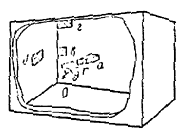 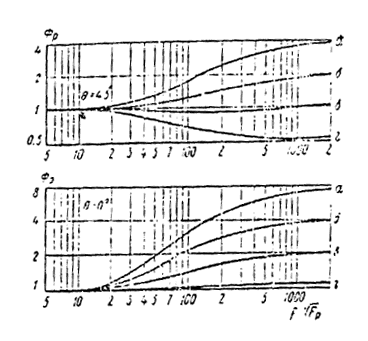 Рис. 18. Фактор направленности Фp при излучении шума на воздухораспределительные решеткиа – решетка в центре комнаты; б – решетка в центре стены; в – решетка вблизи ребра; г – решетка вблизи угла;  – приведенный размер решетки в м; f – среднегеометрическая частота в Гц; точка 0 – положение наблюдателяSi – то же, что в формуле (1) для i-го воздухораспределительного устройства (решетки); и В – то же, что в формуле (1).Примечание. В число ближайших к расчетной точке следует включать воздухораспределительные устройства (решетки), расположенные на расстоянии  ( – минимальное из указанных расстояний).8.11. Октавные уровни звукового давления L в дБ шума, прошедшего в защищаемое от шума помещение через все воздухораспределительные устройства (приточные или вытяжные решетки) одной системы вентиляции, кондиционирования воздуха или воздушного отопления, если расчетные точки выбраны в отраженном звуковом поле, следует определять для каждой системы в отдельности по формуле		(62)Обозначения те же, что и в формуле (60).8.12. Октавные уровни звукового давления L в дБ, если шум проникает в защищаемое от шума помещение через стенки канала (воздуховода), следует определять по формуле	(63)где  – суммарное снижение октавного уровня звуковой мощности в дБ в элементах сети воздуховодов (включая глушитель) по пути распространения шума от источника до начального сечения участка канала (воздуховода), определяемое в соответствии с пп. 8.16 и 8.24 настоящих норм; – значение изоляции воздушного шума стенками канала (воздуховода) в дБ, определяемое в соответствии с разделом 6 настоящих норм:S0 – площадь поперечного сечения канала (воздуховода) в м;Sкан – площадь наружной поверхности канала (воздуховода) в м2 в пределах помещения, через которую излучается шум.Остальные обозначения те же, что и в формуле (60).Определение требуемого снижения шума8.13. Требуемое снижение октавных уровней звукового давления  в дБ в расчетной точке в помещении следует определять в соответствии с пп. 5.2 или 5.3 настоящих норм.8.14. Требуемое снижение октавных уровней звукового давления  в дБ в расчетной точке защищаемого от шума помещения, в котором расположены воздухораспределительные устройства (решетки) каналов (воздуховодов), идущих из не защищаемого от шума помещения, следует определять по формуле			(64)где L – октавный уровень звукового давления в не защищаемом от шума помещении в дБ, определяемый по формуле (6); – площадь воздухораспределительного устройства (решетки или решеток), через которое шум проникает в воздуховод из не защищаемого от шума помещения в м2; – суммарное снижение уровней звуковой мощности на участке вентиляционной сети между рассматриваемыми помещениями в дБ, определяемое по формуле (65);B – постоянная защищаемого от шума помещения в октавной полосе частот в м2, определяемая в соответствии с п. 4.3 настоящих норм; – то же, что в формуле (1) для защищаемого от шума помещения; – допустимый октавный уровень звукового давления в дБ в расчетной точке, определяемый в соответствии с пп. 3.4 и 3.5 настоящих норм.8.15. Снижение октавных уровней звуковой мощности  в дБ шума, создаваемого элементами сети воздуховодов, воздухорегулирующими и воздухораспределительными устройствами, следует обеспечивать путем снижения скорости движения воздуха в воздуховодах и определять по расчету из условия, чтобы суммарные октавные уровни звукового давления в расчетных точках, определяемые по пп. 4.10, 8.10 и 8.11 настоящих норм, не превышали допустимых  в дБ.При этом скорости выпуска воздуха в помещения и удаления из помещений воздухораспределительными устройствами (решетками) систем вентиляции, кондиционирования воздуха и воздушного отопления следует принимать в соответствии с главой СНиП по проектированию отопления, вентиляции и кондиционирования воздуха.Снижение уровней звуковой мощности по пути распространения шума8.16. Суммарное снижение уровней звуковой мощности  в дБ по пути распространения шума следует определять последовательно для каждого элемента сети  воздуховодов и затем суммировать по формуле				(65)где  – снижение октавных уровней звуковой мощности в отдельных элементах воздуховодов в дБ, определяемое по пп. 8.17 – 8.22 настоящих норм;nc – число элементов сети воздуховодов, в которых учитывается снижение уровней звуковой мощности.8.17. Снижение октавных уровней звуковой мощности  в дБ на 1 м длины в прямых участках металлических воздуховодов прямоугольного и круглого сечений следует принимать по табл. 20.8.18. Снижение октавных уровней звуковой мощности  в дБ на прямых участках кирпичных и бетонных каналов при расчетах учитывается.Таблица 208.19. Снижение октавных уровней звуковой мощности  в дБ в поворотах воздуховодов следует определить по табл. 21. При угле поворота менее или равном 45о снижение октавных уровней звуковой мощности не учитывается.Для плавных поворотов воздуховодов и поворотов воздуховодов под прямым углом и снабженных направляющими лопатками снижение октавных уровней звуковой мощности  в дБ следует принимать по табл. 22.Таблица 21Таблица 228.20. Снижение октавных уровней звуковой мощности  в дБ при изменении поперечного сечения воздуховода следует, в зависимости от частоты и размеров поперечного сечения воздуховодов, определять:а) при размерах поперечного сечения воздуховода в мм, меньших указанных в табл. 23, по формуле			(66)где тп – соотношение площадей поперечных сечений воздуховода, равное:				(67)F1 и F2 – площади поперечного сечения воздуховода до и после изменения сечения в м2;б) при размерах поперечного сечения воздуховода в мм, больших указанных в табл. 23, по формулам:	(при >1)		(68)		(при <1)		(69)При плавном переходе воздуховода от одного сечения к другому снижение октавных уровней звуковой мощности не учитывается.8.21. Снижение октавных уровней звуковой мощности  в дБ в разветвлении воздуховода следует определять по формуле		(70)где тп – отношение площадей поперечных сечений воздуховодов, равное:				(71)F – площадь поперечного сечения воздуховода перед разветвлением в м2;Fотв,i – площадь поперечного сечения воздуховода отдельного ответвления в м2; – суммарная площадь поперечных сечений воздуховодов всех ответвлений в м2.Таблица 23Примечание. Если воздуховод отдельного ответвления в разветвлении повернут на 90о, то к величине  в дБ, полученной по формуле (70), следует добавлять величины снижения октавных уровней звуковой мощности, определяемых по табл. 21 или 22.8.22. Снижение октавных уровней в звуковой мощности  в дБ в результате отражения звука от открытого конца воздуховода или решетки следует определять по табл. 24.Таблица 24Проектирование глушителей8.23. В системах вентиляции, кондиционирования воздуха и воздушного отопления следует применять трубчатые, пластинчатые и камерные глушители (рис. 19) со звукопоглощающим материалом, а также облицовку воздуховодов и поворотов изнутри звукопоглощающими материалами.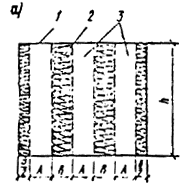 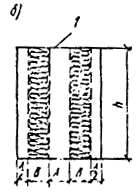 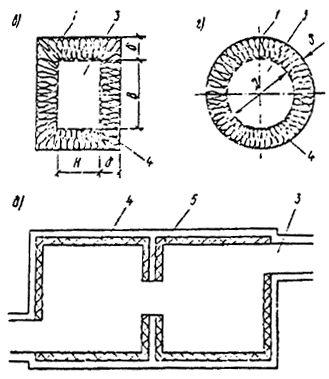 Рис. 19. Схема конструкций глушителейа – пластинчатый с крайними пластинами; б – пластинчатый без крайних пластин; в – трубчатый прямоугольного сечения; г – трубчатый круглого сечения; д – камерный; 1 – кожух глушителя; 2 – звукопоглощающая пластина; 3 – каналы для воздуха; 4 – звукопоглощающая облицовка; 5 – внутренняя перегородкаВыбор конструкции глушителей следует производить в зависимости от размеров воздуховода, допускаемой скорости воздушного потока и требуемого снижения октавных уровней звукового давления.8.24. Трубчатые глушители следует применять при размерах воздуховодов до 500500 мм. При больших размерах воздуховодов следует применять пластинчатые или камерные глушители.Примечание. При наличии соответствующего обоснования допустимо применение глушителей других типов. Сотовые глушители применять в системах вентиляции кондиционирования воздуха и воздушного отопления не допускается.8.25. Пластинчатые глушители следует проектировать из звукопоглощающих пластин, устанавливаемых параллельно на некотором расстоянии друг от друга в общем кожухе.Толщину звукопоглощающих пластин для глушителей следует принимать по табл. 25.Таблица 258.26. Снижение октавных уровней звуковой мощности в дБ в воздуховодах и поворотах, облицованных изнутри звукопоглощающим материалом, и в глушителях следует определять по опытным данным.8.27. Снижение октавных уровней звукового давления в дБ в воздухозаборных устройствах (типа камер) со звукопоглощающей облицовкой следует определять по формуле			(72)где – – полное звукопоглощение отдельной камеры в м2 (звукопоглощение пола не учитывается); – соответственно площади и реверберационные коэффициенты звукопоглощения облицовки внутренних поверхностей камеры (значения  для облицовок следует определять по данным прил. 2); – площадь свободного сечения выходного канала из отдельной камеры ("вход” и “выход” из камеры определяются по направлению распространения звука) в м2;nk – общее количество камер.Примечание. Снижение уровней звукового давления  в дБ в сетчатых воздушных фильтрах и калориферах в расчетах не учитывается.8.28. Необходимое свободное сечение глушителя  в м2 следует определять по формуле			(73)где Q – объемный расход воздуха через глушитель в м3/с; – допустимая скорость движения воздуха в глушителе в м/с, принимаемая в зависимости от располагаемых потерь давления и уровня шумообразования в глушителе.Для жилых и общественных зданий, вспомогательных зданий и помещений предприятий допускается принимать скорости движения воздуха в глушителях по табл. 26, если длина участка воздуховода до помещения равна не менее 5 – 8 м.Таблица 268.29. При проектировании вентиляции, кондиционирования воздуха и воздушного отопления следует предусматривать установку центрального глушителя и размещать его возможно ближе к вентилятору в начале вентиляционной сети.Для глушения шума, образующегося в воздуховодах при движении потока воздуха, а также шума, проникающего в воздуховоды извне от других источников шума, на ответвлениях воздуховода следует предусматривать дополнительно установку глушителей шума по расчету.8.30. В помещениях для вентиляционного оборудования следует наружный воздух глушителя и воздуховод после него, находящийся в пределах помещения для вентиляционного оборудования, звукоизолировать снаружи, чтобы октавные значения изоляции воздушного шума стенками глушителя и воздуховода были не меньше требуемой величины  в дБ, определяемой по формуле		(74)где L – октавный уровень звукового давления в помещении для вентиляционного оборудования в дБ, определяемый по формуле (6) и в соответствии с пп. 8.5 – 8.7 настоящих норм; – площадь поверхности глушителя и воздуховода в пределах помещения для вентиляционного оборудования в м2; – октавные уровни звуковой мощности, излучаемой вентилятором в воздуховод в дБ, определяемые по формуле (57); – суммарное снижение октавных уровней звуковой мощности, на участках воздуховода (включая глушители) от вентилятора до выхода из помещения для вентиляционного оборудования в дБ, определяемое в соответствии с пп. 8.16 и 8.26 настоящих норм.Для уменьшения значения требуемой изоляции от воздушного шума стенок глушителя и воздуховодов можно применять звукопоглощающую облицовку внутренних поверхностей ограждающих конструкций помещения для вентиляционного оборудования.9. ГАЗОДИНАМИЧЕСКИЕ УСТАНОВКИОбщие указания9.1. Снижение шума следует предусматривать при проектировании компрессорных станций, установок с турбореактивными и газотурбинными двигателями, лабораторных и экспериментальных стендов с источниками шума аэродинамического происхождения.9.2 Снижение шума, распространяющегося от газодинамических установок в атмосферу, следует предусматривать посредством глушителей, располагаемых по пути распространения шума (в газодинамических трактах, воздухозаборных и выхлопных системах, шахтах и каналах).Снижение шума в помещении, где расположены газодинамические установки, следует осуществлять архитектурно-планировочными мероприятиями и средствами звукоизоляции и звукопоглощения, согласно требованиям разделов 6 и 7 настоящих норм.Основные источники шума и их шумовые характеристики9.3. Основными источниками шума компрессорной станции являются компрессоры (или турбокомпрессоры) и системы перепуска (сброса) воздуха в атмосферу. Шум компрессора (или турбокомпрессора) излучается в атмосферу через всасывающий и выхлопной тракты, а в помещение машинного зала через корпус компрессора.Шумовые характеристики источников шума компрессорных станций следует определять по экспериментальным данным для конкретных типов компрессоров (или турбокомпрессоров).9.4. Основными источниками шума установок с турбореактивными двигателями являются реактивная выхлопная струя и осевой компрессор всасывания.Шумовые характеристики этих источников шума следует определять расчетом в соответствии с пп. 9.7 – 9.13 настоящих норм.9.5. Основными источниками шума установок с газотурбинными двигателями являются осевой компрессор, турбина, противопомпажные клапаны и агрегаты.Шумовые характеристики дозвуковых осевых компрессоров следует определять расчетом в соответствии с пп. 9.9 – 9.12 настоящих норм.Шумовые характеристики турбин, противопомпажных клапанов и агрегатов следует определять по экспериментальным данным для конкретных установок.9.6. Шумовые характеристики источников шума лабораторных и экспериментальных стендов с источниками шума аэродинамического происхождения следует определять по экспериментальным данным для конкретных установок.Определение уровней звуковой мощности шума выхлопной струи турбореактивного двигателя9.7. Общий уровень звуковой мощности  в дБ выхлопной струи турбореактивного двигателя следует определять по формуле	(75)где  – скорость истечения газа из сопла в м/с; – плотность струи в выходном сечении сопла в кг/м3; –  площадь сопла в м2.Величины параметров выхлопной струи , и  следует принимать по технологическому заданию.9.8. Октавные уровни звуковой мощности шума в дБ выхлопной струи турбореактивного двигателя следует определять по формуле,			(76)где  – разность общего и октавного уровней звуковой мощности шума, определяемая в дБ по графику относительного спектра звуковой мощности шума выхлопной струи турбореактивного двигателя, приведенному на рис. 20, в зависимости от безразмерного параметра – числа Струхаля, который следует определять, по .формуле			(77) – среднегеометрическая частота октавной полосы шума в Гц; – диаметр выхлопного сопла в м; – скорость истечения газа из сопла в м/с.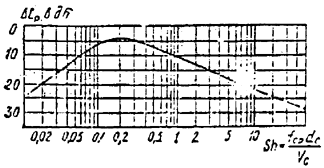 Рис. 20 График относительного спектра звуковой мощности шума выхлопной струи турбореактивного двигателяОпределение уровней звуковой мощности шума всасывания дозвукового осевого компрессора9.9. Общую звуковую мощность шума всасывания  в Вт дозвукового осевого компрессора следует определять по формуле		(78)где  – адиабатический КПД первой ступени компрессора; – массовый расход воздуха через компрессор в кг/с; – адиабатический напор первой ступени компрессора в Дж/кг;D – наружный диаметр рабочего колеса первой ступени компрессора в м; – плотность воздуха на входе в компрессор в кг/м3;с – скорость звука в зависимости от температуры воздуха на входе в компрессор в м/с, определяемая по формуле				(79)где T – абсолютная температура воздуха в К.Величины параметров компрессора , , и D следует определять по технологическому заданию.9.10. Общий уровень звуковой мощности шума всасывания  в дБ осевого компрессора следует определять по формуле			(80)где  – общая звуковая мощность шума всасывания осевого компрессора в Вт;P0 – нулевое (пороговое) значение звуковой мощности, равное 10–12 Вт.9.11. Октавные уровни звуковой мощности шума всасывания осевого компрессора следует определять пересчетом частотной характеристики шума в 1/3 октавных полосах частот, построенной в соответствии с указаниями, приведенными в п. 9.12 настоящих норм, путем суммирования по табл. 5 уровней звуковой мощности шума, соответствующих 1/3 октавным полосам частот, входящих в октавную полосу.9.12. Уровни звуковой мощности шума всасывания компрессора в дБ в 1/3 октавных полосах частот следует определять по формуле			(81)где – разность общего и 1/3 октавного уровня звуковой мощности шума в дБ, которая определяется по графику относительного спектра звуковой мощности шума всасывания компрессора, приведенному на рис 21, в зависимости от безразмерной частоты шума всасывания компрессора , определяемой по формуле			(82)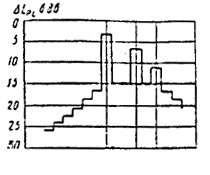 Рис. 21. График относительного спектра звуковой мощности шума всасывания компрессора – среднегеометрическая частота 1/3 октавной полосы шума всасывания компрессора в Гц;пв – частота вращения ротора компрессора в 1 мин.Частоту тональных составляющих (отдельных гармоник) спектра шума всасывания компрессора в Гц следует определять:размерные частоты по формуле				(33)безразмерных частоты по формуле					(84)где z – число лопаток рабочего колеса первой ступени компрессора;пв – частота вращения ротора компрессора в 1 мин;тТ – номер тональной составляющей (гармоники) (1,2,3...).Примечание. По графику относительного спектра звуковой мощности шума всасывания компрессора. приведенному на рис. 21, величины  в дБ следует определить сначала для среднегеометрических частот 1/3 октавных полос, в которых располагаются безразмерные частоты трех гармоник:   и  а затем для всех остальных среднегеометрических частот 1/3 октавных полос.Проектирование глушителей шума для газодинамическихустановок9.13.Проектирование глушителей шума для газодинамических установок следует производить для каждого источника шума на основании акустического расчета, согласно указаниям разделов 3 – 5 настоящих норм.9.14. Для снижения уровня шума газодинамических установок следует применять, как правило, глушители шума со звукопоглощающим материалом.Глушители шума должны обеспечивать необходимое снижение уровня шума в требуемом диапазоне частот и иметь минимальное аэродинамическое сопротивление.9.15. Типы и размеры глушителей шума газодинамических установок следует выбирать в зависимости от частотной характеристики требуемого снижения уровня шума, располагаемых потерь давления, температуры газа и необходимой площади свободного сечения глушителей шума  в м2 в соответствии с табл. 1 – 4 прил. 3 к настоящим нормам.Примечания: 1. Данными, приведенными в прил. 3, следует пользоваться, когда скорость газового потока и уровни звуковой мощности источника шума соответствуют указанным таблицах.2. В тех случаях, когда по таблицам прил. 3 нельзя подобрать необходимые глушители шума, то следует проектировать специальные снижающие уровень шума устройство, технические характеристики которых следует определять расчетом для каждой установки по соответствующим действующим методикам.Трубчатые глушители шума (рис. 22) следует применять на всасывании воздуха компрессорных установок. Технические характеристики этих глушителей шума приведены в табл. 1 прил. 3. Вертикальные трубчатые глушители шума (рис. 23) следует применять на выхлопе компрессорных и мелких газодинамических установок. Технические характеристики этих глушителей шума приведены в табл. 2 прил. 3.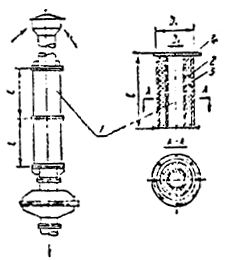 Рис. 22. Схема трубчатого глушителя шума на всасывании воздуха компрессорных установок1 – секция глушителя; 2 – звукопоглощающий наполнитель; 3 – перфорированный лист; 4 – фланец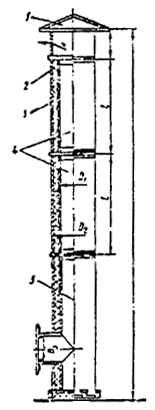 Рис. 23. Схема вертикальных трубчатых глушителей шума на выхлопе компрессорных и мелких газодинамических установок1 – зонт; 2 – звукопоглотитель; 3 – перфорированный лист; 4 – секция глушителя; 5 – цоколь; D1 – внутренний диаметр глушителя шума; D2 – внешний диаметр глушителя шума; D3 – диаметр подводящего воздуховода; l – длина секцииПластинчатые глушители шума (рис. 24) следует предусматривать для компрессорных, турбокомпрессорных, крупных вентиляционных установок, а также в шахтах всасывания и подсоса воздуха боксов турбореактивных двигателей и других крупных газодинамических установок в соответствии с табл. 3 прил. 3.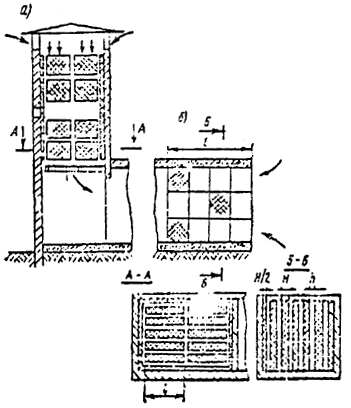 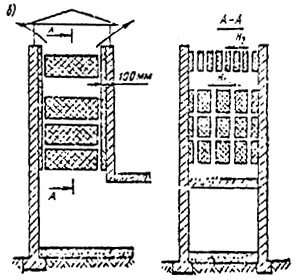 Рис. 24. Схемы размещения пластинчатых глушителей в вертикальной и горизонтальных шахтахH - толщина щита; h - зазор между щитами (шаг щитов);  - длина щитовУстановку сборных секционных вертикальных глушителей шума с цилиндрическими звукопоглотителями из нержавеющей сетки, наполненными керамзитом (рис. 25), следует предусматривать на выхлопе мелких и средних установок турбореактивных двигателей и других газодинамических установок (турбокомпрессоров, камер сгорания и т.п.) в соответствии с табл. 4, прил. 3.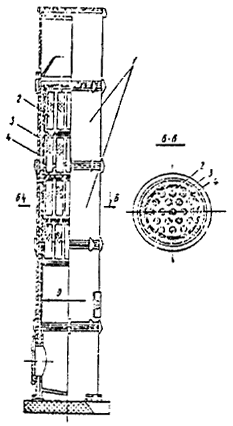 Рис. 25. Схема секционного вертикального глушителя шума с цилиндрическими звукопоглотителями1 – секция глушителя шума; 2 – цилиндрические звукопоглотители из нержавеющей сетки; 3 – звукопоглощающий наполнитель; 4 – перфорированный лист; D – внутренний диаметр глушителя шума9.16. Длину  в м и свободное сечение глушителей (абсолютное  в м2 или относительное  в ) следует выбирать по табл. 1 – 4 прил. 3 такими, чтобы снижение октавных уровней звукового давления в расчетной точке было не ниже требуемого по акустическому расчету.9.17. Необходимую площадь абсолютного свободного сечения глушителя  в м2 следует определять по формуле			(85)где G – расход воздуха или газовоздушной смеси, протекающий через глушитель, в м3/с, определяемый по технологическому заданию; – допустимая скорость протекания воздуха или газовоздушной смеси в глушителе в м/с, определяемая аэродинамическим расчетом.10. СЕЛИТЕБНАЯ ТЕРРИТОРИЯ ГОРОДОВ И ДРУГИХ НАСЕЛЕННЫХ ПУНКТОВ10.1. Планировку и застройку селитебной территории городов и других населенных пунктов следует осуществлять с учетом обеспечения допустимых уровней звука, предусмотренных п. 3.4 настоящих норм.0сновные источники шума и их шумовые характеристики10.2. Основными источниками внешнего шума в городах и других населенных пунктах являются транспортные потоки на улицах и дорогах, железнодорожные поезда, средства воздушного транспорта, трансформаторы и источники шума внутри групп жилых домов.10.3. Шумовые характеристики транспортных потоков на улицах и дорогах городов и других населенных пунктов следует определять в соответствии с ГОСТ 20444–75.10.4. Расчетные шумовые характеристики транспортных потоков  в дБА на улицах и дорогах городов для условий движения транспорта в час пик” допускается принимать по табл. 27.Таблица 2710.5. Шумовыми характеристиками потоков железнодорожных поездов являются эквивалентные уровни звука  в дБА на расстоянии 7,5 м от оси колеи, ближней расчетной точке, определяемые по табл. 28 с поправкой по табл. 29.Таблица 28Таблица 29При движении на рассматриваемом участке железной дороги нескольких различных поездов (пассажирских, грузовых и электропоездов) шумовую характеристику потока поездов следует определять путем суммирования (по энергии) эквивалентных уровней звука, определенных, при условии движения отдельных поездов, по табл. 5.10.6. Шумовыми характеристиками источников шума внутри групп жилых домов являются эквивалентные уровни звука  в дБА на расстоянии 7,5 м от границ источников шума, определяемые по табл. 30.Таблица 30Определение уровней звука в расчетных точках10.7. Уровень звука  в дБА в расчетной точке на территории защищаемого от шума объекта следует определять по формуле		(86)где  – шумовая характеристика источника шума в дБА, определяемая согласно пп. 10.3 – 10.6 настоящих норм; – снижение уровня звука в дБА в зависимости от расстояния между источником шума и расчетной точкой, определяемое по графику на рис. 26; – снижение уровня звука экранами на пути распространения звука в дБА, определяемое согласно пп. 10.13 – 10.16 настоящих норм; – снижение уровня звука полосами зеленых насаждений в дБА, определяемое согласно п. 10.17 настоящих норм.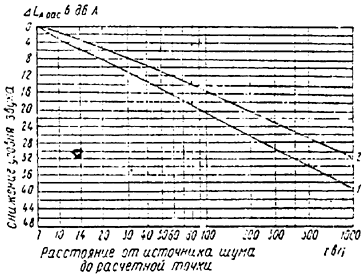 Рис.26. График для определения снижения уровня звука в дБА в зависимости от расстояния между источником шума и расчетной точкой1 – источники шума внутри групп жилых домов, трансформаторы; 2 – транспортные потоки, железнодорожные поезда10.8. Уровень звука  в дБА в расчетной точке в помещениях защищаемого от шума объекта следует определять по формуле			(87)где  – уровень звука в 2м от ограждающих конструкций защищаемого от шума объекта в дБА, определяемый по формуле (86) без учета снижения уровня звука полосами зеленых насаждений; – снижение уровня звука конструкцией окна защищаемого от шума объекта в дБА, определяемое по табл. 31.Таблица 3110.9. Уровни звука  в дБА в расчетной точке при наличии нескольких источников шума следует определять от каждого источника шума в отдельности и полученные величины суммировать (по энергии) в соответствии с табл. 5.Определение требуемого снижения уровней звука10.10. Требуемое снижение уровней звука в расчетной точке в дБА на территории или в помещениях защищаемого от шума объекта следует определять по формулам:		(88)		(89)где  – допустимый уровень звука в дБА на территории или в помещениях защищаемого от шума объекта, определяемый в соответствии с разделом 3 настоящих норм.Величины  и  те же, что в формулах (86) и (87).Экраны и зеленые насаждения10.11. Для снижения уровней звука на территории или- в помещениях защищаемых от шума объектов следует применять экраны, размещаемые между источниками шума и защищаемыми от шума объектами.10.12. В качестве экранов следует применять искусственные и естественные элементы рельефа местности (выемки, земляные кавальеры, насыпи, холмы и др.), здания, в помещениях которых допускаются уровни звука более 50 дБА, жилые здания с усиленной звукоизоляцией наружных ограждающих конструкций, жилые здания, в которых со стороны источников шума расположены окна подсобных помещений и одной жилой комнаты трехкомнатных квартир и квартир с большим числом комнат и различные сооружения (придорожные подпорные, ограждающие и специальные защитные стенки с поверхностной плотностью не менее 30 кг/м2 и др.).Все указанные здания и сооружения следует размещать вдоль источников шума, как правило, в виде сплошной застройки.10.13. Снижение уровней звука экранами  в дБА от транспортных потоков и железнодорожных поездов следует определять в зависимости от величин:  в дБА, определяемой в соответствии с п. 10.14,  и  в дБА, рассчитываемых в соответствии с п. 10.15 настоящих норм.Снижение уровня звука экраном  в дБА следует определять по табл. 32 в зависимости от разности длин путей прохождения звукового луча  в м при принятой высоте экрана.Таблица 32Разность длин путей прохождения звукового луча  в м в соответствии со схемами экранов, приведенными на рис. 27, следует определять по формуле				(90)где а – кратчайшее расстояние между геометрическим центром источника шума и верхней кромкой экрана в м;b – кратчайшее расстояние между расчетной точкой и верхней кромкой экрана в м;с – кратчайшее расстояние между геометрическим центром источника шума и расчетной точкой в м.10.15 Снижение уровня звука экраном  и  в дБА следует определять по таблице 33 в зависимости от величины  в дБА и углов  и  (рис. 27) при принятой длине экрана.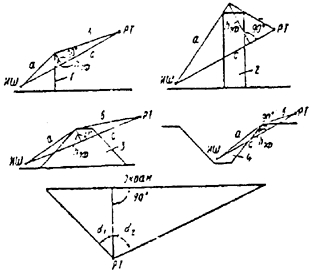 Рис. 27. Расчетные схемы для определения снижения уровня звука за экранами1 – стенка; 2 – здание;3 – насыпь; 4 – выемка; ИШ – источник шума; РТ – расчетная точка;  – эффективная высота экранаТаблица 33Величину снижения уровня звука экраном  в дБА следует определять по формуле			(91)где  – меньшая из величин  и  в дБА, определяемых по табл. 33; – поправка в дБА, определяемая по табл. 34 в зависимости от разности величин  и .Таблица 3410.16. Снижение уровня звука экраном  в дБА от источников шума внутри групп жилых домов и трансформаторов следует принимать по табл. 35. При этом длину экрана следует принимать в два раза больше длины источника шума.Таблица 35Эффективную высоту экрана следует определять согласно расчетным схемам, приведенным на рис. 27.10.17. Снижение уровня звука  в дБА полосами зеленых насаждений следует принимать по табл. 36.10.18. При посадке полос зеленых насаждений должно быть обеспечено плотное примыкание крон деревьев между собой и заполнение пространства под кронами до поверхности земли кустарником.10.19. Полосы зеленых насаждений должны предусматриваться из пород быстрорастущих деревьев и кустарников, устойчивых к условиям воздушной среды в городах и других населенных пунктах и произрастающих в соответствующей климатической зоне.Таблица 36ПРИЛОЖЕНИЕ 1МЕТОДИКА РАСЧЕТА ПОПРАВОК и ПРИ ОПРЕДЕЛЕНИИ ИНДЕКСОВ ИЗОЛЯЦИИ ВОЗДУШНОГО ШУМА ОГРАЖДАЮЩЕЙ КОНСТРУКЦИЕЙ И ПРИВЕДЕННОГО УРОВНЯ УДАРНОГО ШУМА ПОД ПЕРЕКРЫТИЕМ 1. Для вычисления поправки  в дБ необходимо на график с нормативной частотной характеристикой изоляции воздушного шума (см. рис. 6) нанести частотную характеристику изоляции воздушного шума ограждающей конструкцией и определить среднее неблагоприятное отклонение нанесенной частотной характеристики от нормативной частотной характеристики.Неблагоприятными отклонениями следует считать отклонения вниз от нормативной частотной характеристики. Среднее неблагоприятное отклонение следует принимать равным 1/18 суммы неблагоприятных отклонений.Если среднее неблагоприятное отклонение приближается, но не превышает 2 дБ, а максимальное неблагоприятное отклонение не превышает 3 дБ, то поправка = 0.Если среднее неблагоприятное отклонение превышает 2 дБ или максимальное неблагоприятное отклонение превышает 8 дБ, то нормативная частотная характеристика смещается вниз (на целое число децибел) так, чтобы среднее и максимальное неблагоприятные отклонения от смещенной нормативной частотной характеристики не превышали указанные величины. В этом случае поправка  отрицательна и равна величине смещения нормативной частотной характеристики.Если среднее неблагоприятное отклонение значительно меньше 2 дБ или неблагоприятные отклонения отсутствуют, нормативная частотная характеристика смещается вверх (на целое число децибел) так, чтобы среднее неблагоприятное отклонение от смещенной нормативной частотной характеристики приближалось, но не превышало 2 дБ, а максимальное неблагоприятное отклонение не превышало 8 дБ. В этом случае поправка  положительна и равна величине смещения нормативной частотной характеристики.2. Для вычисления поправки  в дБ необходимо на график с нормативной частотной характеристикой приведенного уровня ударного шума (см. рис. 7) нанести частотную характеристику приведенного уровня ударного шума под перекрытием и определить среднее неблагоприятное отклонение нанесенной частотной характеристики приведенного уровня ударного шума от нормативной частотной характеристики.Неблагоприятными отклонениями следует считать отклонения вверх от нормативной частотной характеристики. Среднее неблагоприятное отклонение следует принимать равным 1/18 суммы неблагоприятных отклонений.Если среднее неблагоприятное отклонение приближается, но не превышает 2 дБ, а максимальное неблагоприятное отклонение не превышает 8 дБ, то поправка = 0.Если среднее неблагоприятное отклонение превышает 2 дБ или максимальное неблагоприятное отклонение превышает 8 дБ, то нормативная частотная характеристика смещается вверх (на целое число децибел) так, чтобы среднее и максимальное неблагоприятные отклонения от смещенной нормативной частотной характеристики не превышали указанные величины. В этом случае поправка  отрицательна и равна величине смещения нормативной частотной характеристики.Если среднее неблагоприятное отклонение значительно меньше 2 дБ или неблагоприятные отклонения отсутствуют, нормативная частотная характеристика смешается вниз (на целое число децибел) так, чтобы среднее неблагоприятное отклонение от смещенной нормативной частотной характеристики приближалось, но не превышало 2 дБ, а максимальное неблагоприятное отклонение не превышало 8 дБ. В этом случае поправка  положительная и равна величине смещения нормативной частотной характеристики.ПРИЛОЖЕНИЕ 2ХАРАКТЕРИСТИКИ ЗВУКОПОГЛОЩАЮЩИХ КОНСТРУКЦИЙЗвукопоглощающие облицовкиТаблица 1Таблица 2Штучные звукопоглотителиПРИЛОЖЕНИЕ 3СНИЖЕНИЕ УРОВНЕЙ ЗВУКОВОГО ДАВЛЕНИЯ ГЛУШИТЕЛЯМИ ШУМАТаблица 1Снижение уровней звукового давления в дБ трубчатыми глушителями шума, устанавливаемыми на всасывании воздуха компрессорных установок, при скорости потока до 10 м/с (звукопоглощающий материал – супертонкое стеклянное или базальтовое волокно со средней объемной плотностью  соответственно 25 и 20 кг/м3)Таблица 2Снижение уровней звукового давления в дБ вертикальными трубчатыми глушителями шума, устанавливаемыми на выходе компрессорных и мелких газотурбинных установок при скорости потока до 10 м/с (звукопоглощающий материал – минераловатные плиты,  = 100 кг/м3, толщина звукопоглощающего слоя 100 мм)Таблица 3Снижение уровней звукового давления в дБ пластинчатыми глушителями шума, устанавливаемыми в бетонных или кирпичных шахтах при скорости потока не выше 15 м/сТаблица 4Снижение уровней звукового давления в дБ секционными, вертикальными глушителями шума, с цилиндрическими сетчатыми звукопоглотителями, наполненными керамзитом (фракция 3-6 мм)Государственный комитет Совета Министров СССР по делам строительстваСтроительные нормы и правилаСНиП II-12-77(Госстрой СССР)Защита от шумаВнесеныНаучно-исследовательским институтом строительной физики Госстроя СССРУтверждены постановлением Государственного комитета совета министров СССР по делам строительства от 14 июня 1977 г. № 72Срок введения в действие 1 июля 1978 г.Помещения и территорииУровни звукового давления L (эквивалентные уровни звукового давления Lэкв) в дБ в октавных полосах частот со среднегеометрическими частотами в ГцУровни звукового давления L (эквивалентные уровни звукового давления Lэкв) в дБ в октавных полосах частот со среднегеометрическими частотами в ГцУровни звукового давления L (эквивалентные уровни звукового давления Lэкв) в дБ в октавных полосах частот со среднегеометрическими частотами в ГцУровни звукового давления L (эквивалентные уровни звукового давления Lэкв) в дБ в октавных полосах частот со среднегеометрическими частотами в ГцУровни звукового давления L (эквивалентные уровни звукового давления Lэкв) в дБ в октавных полосах частот со среднегеометрическими частотами в ГцУровни звукового давления L (эквивалентные уровни звукового давления Lэкв) в дБ в октавных полосах частот со среднегеометрическими частотами в ГцУровни звукового давления L (эквивалентные уровни звукового давления Lэкв) в дБ в октавных полосах частот со среднегеометрическими частотами в ГцУровни звукового давления L (эквивалентные уровни звукового давления Lэкв) в дБ в октавных полосах частот со среднегеометрическими частотами в ГцУровни звука LА и эквивалентные уровни звука LАэкв Уровни звука LА и эквивалентные уровни звука LАэкв 631252505001000200040008000в дБА1. Палаты больниц и санаториев, операционные больниц5139312420171413252. Жилые комнаты квартир, жилые помещения домов отдыха и пансионатов, спальные помещения в детских дошкольных учреждениях и школах-интернатах5544352925222018303. Кабинеты врачей больниц, санаториев, поликлиник, зрительные залы концертных залов, номера гостиниц, жилые комнаты в общежитиях5948403430272523354. Территории больниц, санаториев, непосредственно прилегающие к зданию 5948403430272523355. Территории, непосредственно прилегающие к жилым домам (в 2 м от ограждающих конструкций), площадки отдыха микрорайонов и групп жилых домов, площадки детских дошкольных учреждений, участки школ 6757494440373533456. Классные помещения, учебные кабинеты, аудитории школ и других учебных заведений, конференц-залы, читальные залы, зрительные залы театров, клубов, кинотеатров, залы судебных заседаний и совещаний 6352453935323028407. Рабочие помещения управлений, рабочие помещения конструкторских, проектных организаций и научно-исследовательских институтов7161544945424038508. Залы кафе, ресторанов, столовых, фойе театров и кинотеатров 7566595450474543559. Торговые залы магазинов, спортивные залы, пассажирские залы аэрофлотов и вокзалов, приемные пункты предприятий общественного обслуживания797063585552504960Примечания: 1. Уровни звукового давления в октавных полосах частот в дБ, уровни звука и эквивалентные уровни звука в дБА для шума, создаваемого в помещениях и на территориях, прилегающих к зданиям, системами кондиционирования воздуха, воздушного отопления и вентиляции, следует принимать на 5 дБ ниже (поправка п = - 5дБ) указанных в табл. 1 или фактических уровней шума в помещениях в рабочее время, если последние не превышают значений, указанных в настоящей таблице (поправку для тонального шума по табл. 2 в этом случае принимать не следует).2. Эквивалентные уровни звука в дБА для шума, создаваемого средствами транспорта (автомобильного, железнодорожного, воздушного) в 2 м от ограждающих конструкций зданий, обращенных в сторону источников шума, допускается принимать на 10 дБА выше (поправка п = + 10 дБА) уровней звука, указанных в поз. 5 табл. 1.Примечания: 1. Уровни звукового давления в октавных полосах частот в дБ, уровни звука и эквивалентные уровни звука в дБА для шума, создаваемого в помещениях и на территориях, прилегающих к зданиям, системами кондиционирования воздуха, воздушного отопления и вентиляции, следует принимать на 5 дБ ниже (поправка п = - 5дБ) указанных в табл. 1 или фактических уровней шума в помещениях в рабочее время, если последние не превышают значений, указанных в настоящей таблице (поправку для тонального шума по табл. 2 в этом случае принимать не следует).2. Эквивалентные уровни звука в дБА для шума, создаваемого средствами транспорта (автомобильного, железнодорожного, воздушного) в 2 м от ограждающих конструкций зданий, обращенных в сторону источников шума, допускается принимать на 10 дБА выше (поправка п = + 10 дБА) уровней звука, указанных в поз. 5 табл. 1.Примечания: 1. Уровни звукового давления в октавных полосах частот в дБ, уровни звука и эквивалентные уровни звука в дБА для шума, создаваемого в помещениях и на территориях, прилегающих к зданиям, системами кондиционирования воздуха, воздушного отопления и вентиляции, следует принимать на 5 дБ ниже (поправка п = - 5дБ) указанных в табл. 1 или фактических уровней шума в помещениях в рабочее время, если последние не превышают значений, указанных в настоящей таблице (поправку для тонального шума по табл. 2 в этом случае принимать не следует).2. Эквивалентные уровни звука в дБА для шума, создаваемого средствами транспорта (автомобильного, железнодорожного, воздушного) в 2 м от ограждающих конструкций зданий, обращенных в сторону источников шума, допускается принимать на 10 дБА выше (поправка п = + 10 дБА) уровней звука, указанных в поз. 5 табл. 1.Примечания: 1. Уровни звукового давления в октавных полосах частот в дБ, уровни звука и эквивалентные уровни звука в дБА для шума, создаваемого в помещениях и на территориях, прилегающих к зданиям, системами кондиционирования воздуха, воздушного отопления и вентиляции, следует принимать на 5 дБ ниже (поправка п = - 5дБ) указанных в табл. 1 или фактических уровней шума в помещениях в рабочее время, если последние не превышают значений, указанных в настоящей таблице (поправку для тонального шума по табл. 2 в этом случае принимать не следует).2. Эквивалентные уровни звука в дБА для шума, создаваемого средствами транспорта (автомобильного, железнодорожного, воздушного) в 2 м от ограждающих конструкций зданий, обращенных в сторону источников шума, допускается принимать на 10 дБА выше (поправка п = + 10 дБА) уровней звука, указанных в поз. 5 табл. 1.Примечания: 1. Уровни звукового давления в октавных полосах частот в дБ, уровни звука и эквивалентные уровни звука в дБА для шума, создаваемого в помещениях и на территориях, прилегающих к зданиям, системами кондиционирования воздуха, воздушного отопления и вентиляции, следует принимать на 5 дБ ниже (поправка п = - 5дБ) указанных в табл. 1 или фактических уровней шума в помещениях в рабочее время, если последние не превышают значений, указанных в настоящей таблице (поправку для тонального шума по табл. 2 в этом случае принимать не следует).2. Эквивалентные уровни звука в дБА для шума, создаваемого средствами транспорта (автомобильного, железнодорожного, воздушного) в 2 м от ограждающих конструкций зданий, обращенных в сторону источников шума, допускается принимать на 10 дБА выше (поправка п = + 10 дБА) уровней звука, указанных в поз. 5 табл. 1.Примечания: 1. Уровни звукового давления в октавных полосах частот в дБ, уровни звука и эквивалентные уровни звука в дБА для шума, создаваемого в помещениях и на территориях, прилегающих к зданиям, системами кондиционирования воздуха, воздушного отопления и вентиляции, следует принимать на 5 дБ ниже (поправка п = - 5дБ) указанных в табл. 1 или фактических уровней шума в помещениях в рабочее время, если последние не превышают значений, указанных в настоящей таблице (поправку для тонального шума по табл. 2 в этом случае принимать не следует).2. Эквивалентные уровни звука в дБА для шума, создаваемого средствами транспорта (автомобильного, железнодорожного, воздушного) в 2 м от ограждающих конструкций зданий, обращенных в сторону источников шума, допускается принимать на 10 дБА выше (поправка п = + 10 дБА) уровней звука, указанных в поз. 5 табл. 1.Примечания: 1. Уровни звукового давления в октавных полосах частот в дБ, уровни звука и эквивалентные уровни звука в дБА для шума, создаваемого в помещениях и на территориях, прилегающих к зданиям, системами кондиционирования воздуха, воздушного отопления и вентиляции, следует принимать на 5 дБ ниже (поправка п = - 5дБ) указанных в табл. 1 или фактических уровней шума в помещениях в рабочее время, если последние не превышают значений, указанных в настоящей таблице (поправку для тонального шума по табл. 2 в этом случае принимать не следует).2. Эквивалентные уровни звука в дБА для шума, создаваемого средствами транспорта (автомобильного, железнодорожного, воздушного) в 2 м от ограждающих конструкций зданий, обращенных в сторону источников шума, допускается принимать на 10 дБА выше (поправка п = + 10 дБА) уровней звука, указанных в поз. 5 табл. 1.Примечания: 1. Уровни звукового давления в октавных полосах частот в дБ, уровни звука и эквивалентные уровни звука в дБА для шума, создаваемого в помещениях и на территориях, прилегающих к зданиям, системами кондиционирования воздуха, воздушного отопления и вентиляции, следует принимать на 5 дБ ниже (поправка п = - 5дБ) указанных в табл. 1 или фактических уровней шума в помещениях в рабочее время, если последние не превышают значений, указанных в настоящей таблице (поправку для тонального шума по табл. 2 в этом случае принимать не следует).2. Эквивалентные уровни звука в дБА для шума, создаваемого средствами транспорта (автомобильного, железнодорожного, воздушного) в 2 м от ограждающих конструкций зданий, обращенных в сторону источников шума, допускается принимать на 10 дБА выше (поправка п = + 10 дБА) уровней звука, указанных в поз. 5 табл. 1.Примечания: 1. Уровни звукового давления в октавных полосах частот в дБ, уровни звука и эквивалентные уровни звука в дБА для шума, создаваемого в помещениях и на территориях, прилегающих к зданиям, системами кондиционирования воздуха, воздушного отопления и вентиляции, следует принимать на 5 дБ ниже (поправка п = - 5дБ) указанных в табл. 1 или фактических уровней шума в помещениях в рабочее время, если последние не превышают значений, указанных в настоящей таблице (поправку для тонального шума по табл. 2 в этом случае принимать не следует).2. Эквивалентные уровни звука в дБА для шума, создаваемого средствами транспорта (автомобильного, железнодорожного, воздушного) в 2 м от ограждающих конструкций зданий, обращенных в сторону источников шума, допускается принимать на 10 дБА выше (поправка п = + 10 дБА) уровней звука, указанных в поз. 5 табл. 1.Примечания: 1. Уровни звукового давления в октавных полосах частот в дБ, уровни звука и эквивалентные уровни звука в дБА для шума, создаваемого в помещениях и на территориях, прилегающих к зданиям, системами кондиционирования воздуха, воздушного отопления и вентиляции, следует принимать на 5 дБ ниже (поправка п = - 5дБ) указанных в табл. 1 или фактических уровней шума в помещениях в рабочее время, если последние не превышают значений, указанных в настоящей таблице (поправку для тонального шума по табл. 2 в этом случае принимать не следует).2. Эквивалентные уровни звука в дБА для шума, создаваемого средствами транспорта (автомобильного, железнодорожного, воздушного) в 2 м от ограждающих конструкций зданий, обращенных в сторону источников шума, допускается принимать на 10 дБА выше (поправка п = + 10 дБА) уровней звука, указанных в поз. 5 табл. 1.Влияющий факторУсловияПоправка в дБ или дБАХарактер шумаШирокополосный шум0Тональный или импульсный (при измерениях стандартным шумомером) шум-5Местоположение Курортный район-5объектаНовый проектируемый городской жилой район0Жилая застройка, расположенная в существующей (сложившейся) застройке+5Время сутокДень–с 7 до 23 ч+10Ночь–с 23 до 7 ч0Примечания: 1. Поправки на время суток вносятся при определении допустимых уровней звукового давления и уровней звука для жилых комнат квартир, спальных помещений домов отдыха и пансионатов, спальных помещений в детских дошкольных учреждениях и школах-интернатах, палат больниц и спальных комнат санаториев, жилых комнат общежитий, номеров гостиниц, для территорий, непосредственно прилегающих к жилым домам, территорий больниц, санаториев, непосредственно прилегающих к зданиям.2. Поправки на место расположения объекта следует учитывать только для внешних источников шума при определении допустимых уровней звукового давления и уровней звука для жилых комнат квартир, спальных помещений домов отдыха и пансионатов, спальных помещений в детских дошкольных учреждениях и школах-интернатах, палат больниц и спальных комнат санаториев, жилых комнат общежитий, номеров гостиниц.3. Поправку на местоположение объекта не следует применять для вновь строящихся зданий в существующей (сложившейся) застройке.Примечания: 1. Поправки на время суток вносятся при определении допустимых уровней звукового давления и уровней звука для жилых комнат квартир, спальных помещений домов отдыха и пансионатов, спальных помещений в детских дошкольных учреждениях и школах-интернатах, палат больниц и спальных комнат санаториев, жилых комнат общежитий, номеров гостиниц, для территорий, непосредственно прилегающих к жилым домам, территорий больниц, санаториев, непосредственно прилегающих к зданиям.2. Поправки на место расположения объекта следует учитывать только для внешних источников шума при определении допустимых уровней звукового давления и уровней звука для жилых комнат квартир, спальных помещений домов отдыха и пансионатов, спальных помещений в детских дошкольных учреждениях и школах-интернатах, палат больниц и спальных комнат санаториев, жилых комнат общежитий, номеров гостиниц.3. Поправку на местоположение объекта не следует применять для вновь строящихся зданий в существующей (сложившейся) застройке.Примечания: 1. Поправки на время суток вносятся при определении допустимых уровней звукового давления и уровней звука для жилых комнат квартир, спальных помещений домов отдыха и пансионатов, спальных помещений в детских дошкольных учреждениях и школах-интернатах, палат больниц и спальных комнат санаториев, жилых комнат общежитий, номеров гостиниц, для территорий, непосредственно прилегающих к жилым домам, территорий больниц, санаториев, непосредственно прилегающих к зданиям.2. Поправки на место расположения объекта следует учитывать только для внешних источников шума при определении допустимых уровней звукового давления и уровней звука для жилых комнат квартир, спальных помещений домов отдыха и пансионатов, спальных помещений в детских дошкольных учреждениях и школах-интернатах, палат больниц и спальных комнат санаториев, жилых комнат общежитий, номеров гостиниц.3. Поправку на местоположение объекта не следует применять для вновь строящихся зданий в существующей (сложившейся) застройке.Тип помещенияОписание помещенияпостоянная помещения В1000 в м21С небольшим количеством людей (металлообрабатывающие цехи, вентиляционные камеры, генераторные, машинные залы, испытательные стендыV/202С жесткой мебелью и большим количеством людей, или с небольшим количеством людей и мягкой мебелью (лаборатории, ткацкие и деревообрабатывающие цехи, кабинеты и т.п.).V/103С большим количеством людей  мягкой мебелью (рабочие помещения зданий управлений, залы конструкторских бюро, аудитории учебных заведений, залы ресторанов, торговые залы магазинов, залы ожидания аэропортов и вокзалов, номера гостиниц, классные помещения в школах, читальные залы библиотек, жилые помещения и т. п.).V/64Помещения со звукопоглощающей облицовкой потолка и части стенV/1,5Объем помещения V в частотный множитель  из среднегеометрических частотах октавных полос в Гцчастотный множитель  из среднегеометрических частотах октавных полос в Гцчастотный множитель  из среднегеометрических частотах октавных полос в Гцчастотный множитель  из среднегеометрических частотах октавных полос в Гцчастотный множитель  из среднегеометрических частотах октавных полос в Гцчастотный множитель  из среднегеометрических частотах октавных полос в Гцчастотный множитель  из среднегеометрических частотах октавных полос в Гцчастотный множитель  из среднегеометрических частотах октавных полос в Гцчастотный множитель  из среднегеометрических частотах октавных полос в Гцм3631252505001000200040008000V < 2000,80,750,70,811,41,82,5V = 200  10000,650,620,640,7511,52,44,2V > 10000,50,50,550,711,636Разность двух складываемых уровней в дБ0123456789101520Добавка к более высокому уровню, необходимая для получения суммарного уровня в дБ32,521,81,51,210,80,60,50,40,20Примечание. При пользовании табл. 5 следует последовательно складывать уровни в дБ (звуковой мощности или звукового давления), начиная с максимального. Сначала следует определять разность двух складываемых уровней, затем соответствующую этой разности добавку. После этого добавку следует прибавить к большему из складываемых уровней. Полученный уровень складывают со следующим и т.д.Примечание. При пользовании табл. 5 следует последовательно складывать уровни в дБ (звуковой мощности или звукового давления), начиная с максимального. Сначала следует определять разность двух складываемых уровней, затем соответствующую этой разности добавку. После этого добавку следует прибавить к большему из складываемых уровней. Полученный уровень складывают со следующим и т.д.Примечание. При пользовании табл. 5 следует последовательно складывать уровни в дБ (звуковой мощности или звукового давления), начиная с максимального. Сначала следует определять разность двух складываемых уровней, затем соответствующую этой разности добавку. После этого добавку следует прибавить к большему из складываемых уровней. Полученный уровень складывают со следующим и т.д.Примечание. При пользовании табл. 5 следует последовательно складывать уровни в дБ (звуковой мощности или звукового давления), начиная с максимального. Сначала следует определять разность двух складываемых уровней, затем соответствующую этой разности добавку. После этого добавку следует прибавить к большему из складываемых уровней. Полученный уровень складывают со следующим и т.д.Примечание. При пользовании табл. 5 следует последовательно складывать уровни в дБ (звуковой мощности или звукового давления), начиная с максимального. Сначала следует определять разность двух складываемых уровней, затем соответствующую этой разности добавку. После этого добавку следует прибавить к большему из складываемых уровней. Полученный уровень складывают со следующим и т.д.Примечание. При пользовании табл. 5 следует последовательно складывать уровни в дБ (звуковой мощности или звукового давления), начиная с максимального. Сначала следует определять разность двух складываемых уровней, затем соответствующую этой разности добавку. После этого добавку следует прибавить к большему из складываемых уровней. Полученный уровень складывают со следующим и т.д.Примечание. При пользовании табл. 5 следует последовательно складывать уровни в дБ (звуковой мощности или звукового давления), начиная с максимального. Сначала следует определять разность двух складываемых уровней, затем соответствующую этой разности добавку. После этого добавку следует прибавить к большему из складываемых уровней. Полученный уровень складывают со следующим и т.д.Примечание. При пользовании табл. 5 следует последовательно складывать уровни в дБ (звуковой мощности или звукового давления), начиная с максимального. Сначала следует определять разность двух складываемых уровней, затем соответствующую этой разности добавку. После этого добавку следует прибавить к большему из складываемых уровней. Полученный уровень складывают со следующим и т.д.Примечание. При пользовании табл. 5 следует последовательно складывать уровни в дБ (звуковой мощности или звукового давления), начиная с максимального. Сначала следует определять разность двух складываемых уровней, затем соответствующую этой разности добавку. После этого добавку следует прибавить к большему из складываемых уровней. Полученный уровень складывают со следующим и т.д.Примечание. При пользовании табл. 5 следует последовательно складывать уровни в дБ (звуковой мощности или звукового давления), начиная с максимального. Сначала следует определять разность двух складываемых уровней, затем соответствующую этой разности добавку. После этого добавку следует прибавить к большему из складываемых уровней. Полученный уровень складывают со следующим и т.д.Примечание. При пользовании табл. 5 следует последовательно складывать уровни в дБ (звуковой мощности или звукового давления), начиная с максимального. Сначала следует определять разность двух складываемых уровней, затем соответствующую этой разности добавку. После этого добавку следует прибавить к большему из складываемых уровней. Полученный уровень складывают со следующим и т.д.Примечание. При пользовании табл. 5 следует последовательно складывать уровни в дБ (звуковой мощности или звукового давления), начиная с максимального. Сначала следует определять разность двух складываемых уровней, затем соответствующую этой разности добавку. После этого добавку следует прибавить к большему из складываемых уровней. Полученный уровень складывают со следующим и т.д.Примечание. При пользовании табл. 5 следует последовательно складывать уровни в дБ (звуковой мощности или звукового давления), начиная с максимального. Сначала следует определять разность двух складываемых уровней, затем соответствующую этой разности добавку. После этого добавку следует прибавить к большему из складываемых уровней. Полученный уровень складывают со следующим и т.д.Примечание. При пользовании табл. 5 следует последовательно складывать уровни в дБ (звуковой мощности или звукового давления), начиная с максимального. Сначала следует определять разность двух складываемых уровней, затем соответствующую этой разности добавку. После этого добавку следует прибавить к большему из складываемых уровней. Полученный уровень складывают со следующим и т.д.Примечание. При пользовании табл. 5 следует последовательно складывать уровни в дБ (звуковой мощности или звукового давления), начиная с максимального. Сначала следует определять разность двух складываемых уровней, затем соответствующую этой разности добавку. После этого добавку следует прибавить к большему из складываемых уровней. Полученный уровень складывают со следующим и т.д.Среднегеометрические частоты октавных полос в Гц631252505001000200040008000а в дБ/км00,71,536122448Наименование и расположение ограждающей конструкцииИндекс изоляции воздушного шума в дБИндекс приведенного уровня ударного шума  в дБ123Жилые здания1. Перекрытия между помещениями квартир50672. Перекрытия между помещениями квартир и неиспользуемыми чердачными помещениями47–3. Перекрытия между помещениями квартиры и подвалами, холлами и используемыми чердачными помещениями50674. Перекрытия между помещениями квартир и расположенными внизу магазинами55675. Перекрытия между помещениями квартиры и расположенными внизу ресторанами, спортивными залами, кафе и другими подобными помещениями6067(50)16. Перекрытия между комнатами в двухэтажной квартире41757. Перекрытия, отделяющие помещения культурно-бытового обслуживания общежитий друг от друга и от помещений общего пользования (холлы, вестибюли, коридоры)45758. Стены и перегородки между квартирами, между помещениями квартиры и лестничными клетками, холлами, коридорами, вестибюлями50–9. Стены между помещениями квартиры и магазинами55–10. Стены между помещениями квартиры и ресторанами, спортивными залами, кафе и другими подобными помещениями60–11. Перегородки без дверей между комнатами, между кухней и комнатой в квартире41–12. Перегородки между комнатами и санитарным узлом одной квартиры45–13. Входные двери квартир, выходящие на лестничные клетки, в холлы, вестибюли и коридоры30–14. Лестничные клетки и марши—67115. Стены и перегородки, отделяющие помещения культурно-бытового обслуживания общежитий друг от друга и от помещений общего пользования (холлы, вестибюли, и лестничные клетки)45–Гостиницы16. Перекрытия между номерами:первой категории4870второй         ”457217. Перекрытия, отделяющие номера от помещений общего пользования (вестибюли, холлы, буфеты):50671для номеров первой категории50671”            ”        второй            ”4770118. Перекрытия, отделяющие номера от ресторанов, кафе, столовых, кухонь:для номеров первой категории60501”            ”        второй            ”5555119. Стены и перегородки между номерами:первой категории48–второй         ”45–20. Стены и перегородки, отделяющие номера от помещений общего пользования (лестничные клетки, вестибюли, холлы, буфеты):для номеров первой категории50–”            ”        второй            ”47–21. Стены и перегородки, отделяющие номера от ресторанов, кафе, столовых, кухонь:для номеров первой категории60–”            ”        второй            ”55–Здания управлений, партийных и общественных организаций22. Перекрытия между рабочими комнатами, кабинетами, секретариатами и отделяющие рабочие комнаты, кабинеты, секретариаты от помещений общего пользования (вестибюли, холлы)457523. Перекрытия, отделяющие рабочие комнаты, кабинеты от рабочих не защищаемых от шума помещений (машбюро, телетайпные залы и т.п.)497024. Стены и перегородки между рабочими комнатами40–25. Стены и перегородки, отделяющие рабочие комнаты, секретариаты от помещений общего пользования (лестничные клетки, вестибюли, холлы) и рабочих не защищаемых от шума помещений45–26. Стены и перегородки, отделяющие кабинеты от рабочих, не защищаемых от шума помещений и помещений общего пользования49–Больницы и санатории27. Перекрытия между палатами, кабинетами врачей457028. Перекрытия между операционными и отделяющие операционные от палат и кабинетов607029. Перекрытия, отделяющие палаты, кабинеты врачей от помещений общего пользования (вестибюлей, холлов)507030. Перекрытия, отделяющие палаты, кабинеты от столовых, кухонь6050131. Стены и перегородки между палатами, кабинетами врачей45–32. Стены и перегородки между операционными и отделяющие операционные от других помещений.Стены и перегородки, отделяющие палаты и кабинеты от столовых, кухонь.60–33. Стены и перегородки, отделяющие палаты, кабинеты от помещений общего пользования (лестничные клетки, вестибюли, холлы)50–Школы и другие учебные заведения34. Перекрытия между классными помещениями, учебными кабинетами и аудиториями и отделяющие классные помещения, учебные кабинеты и аудитории от помещений общего пользования (коридоры, вестибюли, холлы)457035. Перекрытия между музыкальными классами средних учебных заведений556536. Перекрытия между музыкальными классами высших учебных заведений606037. Стены и перегородки между классными помещениями, учебными кабинетами и аудиториями и отделяющие классные помещения, учебные кабинеты и аудитории от помещений общего пользования (лестничные клетки, вестибюли, холлы, рекреации)45–38. Стены и перегородки между музыкальными классами средних учебных заведений и отделяющие их от помещений общего пользования (лестничные клетки, вестибюли, холлы, рекреации)55–39. Стены и перегородки между музыкальными классами высших учебных заведений60–Детские ясли-сады40. Перекрытия между групповыми комнатами, спальнями и между другими детскими комнатами457041. Перекрытия, отделяющие групповые комнаты, спальни от кухонь497042. Стены и перегородки между групповыми комнатами, спальнями и между другими детскими комнатами45–43. Стены и перегородки, отделяющие групповые комнаты, спальни от кухонь49–Вспомогательные здания и помещения промышленных предприятий44. Перекрытия между помещениями для отдыха, учебных занятий, здравпунктами, рабочими комнатами управлений и конструкторских бюро, кабинетами, помещениями общественных организаций и отделяющие эти помещения от помещений общего пользования (вестибюлей, гардеробных)457545. Перекрытия между помещениями лабораторий, красных уголков, залами для собраний, столовыми и отделяющие эти помещения от помещений, указанных в поз. 44 настоящей таблицы497046. Стены и перегородки между рабочими комнатами управлений и конструкторских бюро, кабинетами, помещениями общественных организаций40–47. Стены и перегородки между помещениями для отдыха, учебных занятий, здравпунктами, отделяющие эти помещения от рабочих комнат управлений и конструкторских бюро, кабинетов, помещений общественных организаций и отделяющие все эти помещения (вестибюли, гардеробные, лестничные клетки)45–48. Стены и перегородки между помещениями лабораторий, красных уголков, залами для собраний, столовыми и отделяющие эти помещения от помещений, указанных в поз. 44 настоящей таблицы49–1Требование следует предъявлять к передаче ударного шума в помещении, защищаемое от шума при ударном воздействии на пол не защищаемого от шума помещения.Примечание. Значения индексов изоляции воздушного шума ограждающими конструкциями и приведенного уровня ударного шума под перекрытиями для жилых комнат общежитий следует принимать те же, что и для ограждающих конструкций квартир в жилых домах.1Требование следует предъявлять к передаче ударного шума в помещении, защищаемое от шума при ударном воздействии на пол не защищаемого от шума помещения.Примечание. Значения индексов изоляции воздушного шума ограждающими конструкциями и приведенного уровня ударного шума под перекрытиями для жилых комнат общежитий следует принимать те же, что и для ограждающих конструкций квартир в жилых домах.1Требование следует предъявлять к передаче ударного шума в помещении, защищаемое от шума при ударном воздействии на пол не защищаемого от шума помещения.Примечание. Значения индексов изоляции воздушного шума ограждающими конструкциями и приведенного уровня ударного шума под перекрытиями для жилых комнат общежитий следует принимать те же, что и для ограждающих конструкций квартир в жилых домах.МатериалСталь6000h12000h3931Алюминиевые сплавы6000h12000h3222Стекло силикатное6000h12000h3529Стекло органическое17000h34000h3730Асбестоцементные плиты11000h22000h3630Сухая штукатурка19000h38000h3630Примечание. h – толщина ограждения (без учета ребер) в мм.Примечание. h – толщина ограждения (без учета ребер) в мм.Примечание. h – толщина ограждения (без учета ребер) в мм.Примечание. h – толщина ограждения (без учета ребер) в мм.Примечание. h – толщина ограждения (без учета ребер) в мм.МатериалСкорость продольных волн в м/сТяжелый бетон3700Облегченный и легкий бетон3500Кирпичная кладка2300Конструкция пола в ГцИндекс изоляции воздушного шума перекрытием  в дБ, при индексе изоляции воздушного шума плитой перекрытия  в дБИндекс изоляции воздушного шума перекрытием  в дБ, при индексе изоляции воздушного шума плитой перекрытия  в дБИндекс изоляции воздушного шума перекрытием  в дБ, при индексе изоляции воздушного шума плитой перекрытия  в дБИндекс изоляции воздушного шума перекрытием  в дБ, при индексе изоляции воздушного шума плитой перекрытия  в дБИндекс изоляции воздушного шума перекрытием  в дБ, при индексе изоляции воздушного шума плитой перекрытия  в дБ41444750531. Деревянные полы по лагам, уложенным на звукоизоляционный слой (в виде ленточных прокладок) с динамическим модулем упругости 5104–12104 кгс/м2, при расстоянии между полом и плитой перекрытия 60–70 мм15022035050051484641525047465351494854525150555453522. Покрытие пола на монолитной стяжке или сборных плитах с поверхностной плотностью 60–120 кг/м2 по звукоизоляционному слою с динамическим модулем упругости 3104–10104 кгс/м2, толщиной до 20–25 мм в обжатом состоянии1001502205048455149475251495352515453533. То же, по звукоизоляционному слою из песка или шлака с динамическим модулем упругости 8105–13 105 кгс/м2, толщиной 50–60 мм220350500504745514947525049535251545353Примечания: 1. При увеличении толщины прокладки до 40 мм в обжатом состоянии следует к величине  прибавлять 1 дБ.2. При увеличении толщины засыпки до 90– 100 мм следует к величине  прибавлять 1 дБ.Примечания: 1. При увеличении толщины прокладки до 40 мм в обжатом состоянии следует к величине  прибавлять 1 дБ.2. При увеличении толщины засыпки до 90– 100 мм следует к величине  прибавлять 1 дБ.Примечания: 1. При увеличении толщины прокладки до 40 мм в обжатом состоянии следует к величине  прибавлять 1 дБ.2. При увеличении толщины засыпки до 90– 100 мм следует к величине  прибавлять 1 дБ.Примечания: 1. При увеличении толщины прокладки до 40 мм в обжатом состоянии следует к величине  прибавлять 1 дБ.2. При увеличении толщины засыпки до 90– 100 мм следует к величине  прибавлять 1 дБ.Примечания: 1. При увеличении толщины прокладки до 40 мм в обжатом состоянии следует к величине  прибавлять 1 дБ.2. При увеличении толщины засыпки до 90– 100 мм следует к величине  прибавлять 1 дБ.Примечания: 1. При увеличении толщины прокладки до 40 мм в обжатом состоянии следует к величине  прибавлять 1 дБ.2. При увеличении толщины засыпки до 90– 100 мм следует к величине  прибавлять 1 дБ.Примечания: 1. При увеличении толщины прокладки до 40 мм в обжатом состоянии следует к величине  прибавлять 1 дБ.2. При увеличении толщины засыпки до 90– 100 мм следует к величине  прибавлять 1 дБ.Плотность в кг/м2Динамический модуль упругости  в кгс/м2 и относительное сжатие  материала звукоизоляционного слоя при нагрузке на звукоизоляционный слой в кгс/м2Динамический модуль упругости  в кгс/м2 и относительное сжатие  материала звукоизоляционного слоя при нагрузке на звукоизоляционный слой в кгс/м2Динамический модуль упругости  в кгс/м2 и относительное сжатие  материала звукоизоляционного слоя при нагрузке на звукоизоляционный слой в кгс/м2Динамический модуль упругости  в кгс/м2 и относительное сжатие  материала звукоизоляционного слоя при нагрузке на звукоизоляционный слой в кгс/м2Динамический модуль упругости  в кгс/м2 и относительное сжатие  материала звукоизоляционного слоя при нагрузке на звукоизоляционный слой в кгс/м2Динамический модуль упругости  в кгс/м2 и относительное сжатие  материала звукоизоляционного слоя при нагрузке на звукоизоляционный слой в кгс/м2Динамический модуль упругости  в кгс/м2 и относительное сжатие  материала звукоизоляционного слоя при нагрузке на звукоизоляционный слой в кгс/м2Материал2502505005001000100010001. Плиты теплоизоляционные из минеральной ваты на синтетическом связующем по ГОСТ 9573-72*:полужесткие100–1254,51040,55,51040,5571040,70,7жесткие126–15051040,4561040,581040,60,62. Плиты минераловатные на синтетическом связующем по ТУ 21-24-52-73 Минстройматериалов СССР:полужесткие70–903,61040,54,51040,555,61040,650,65жесткие95–11041040,451040,4561040,550,553. Маты минераловатные прошивные по ТУ 21-24-51-7375–12541040,6551040,7–––Тоже126–17551040,56,51040,55–––176–22561040,4571040,5–––4. Плиты древесноволокнистые мягкие по ГОСТ 4598—74*250101040,1111040,1121040,150,155. Шлак крупностью до 15 мм500–800801040,08901040,09–––6. Песок прокаленный1300–15001201040,031301040,04–––Примечание. Для нагрузок на звукоизоляционный слой, не указанных в настоящей таблице, следует величины  и  принимать по линейной интерполяции в зависимости от фактической нагрузки.Примечание. Для нагрузок на звукоизоляционный слой, не указанных в настоящей таблице, следует величины  и  принимать по линейной интерполяции в зависимости от фактической нагрузки.Примечание. Для нагрузок на звукоизоляционный слой, не указанных в настоящей таблице, следует величины  и  принимать по линейной интерполяции в зависимости от фактической нагрузки.Примечание. Для нагрузок на звукоизоляционный слой, не указанных в настоящей таблице, следует величины  и  принимать по линейной интерполяции в зависимости от фактической нагрузки.Примечание. Для нагрузок на звукоизоляционный слой, не указанных в настоящей таблице, следует величины  и  принимать по линейной интерполяции в зависимости от фактической нагрузки.Примечание. Для нагрузок на звукоизоляционный слой, не указанных в настоящей таблице, следует величины  и  принимать по линейной интерполяции в зависимости от фактической нагрузки.Примечание. Для нагрузок на звукоизоляционный слой, не указанных в настоящей таблице, следует величины  и  принимать по линейной интерполяции в зависимости от фактической нагрузки.Примечание. Для нагрузок на звукоизоляционный слой, не указанных в настоящей таблице, следует величины  и  принимать по линейной интерполяции в зависимости от фактической нагрузки.Конструкция полаИндексы приведенного уровня ударного шума под перекрытием  в дБ при индексе приведенного уровня ударного шума плиты перекрытия  в дБИндексы приведенного уровня ударного шума под перекрытием  в дБ при индексе приведенного уровня ударного шума плиты перекрытия  в дБИндексы приведенного уровня ударного шума под перекрытием  в дБ при индексе приведенного уровня ударного шума плиты перекрытия  в дБИндексы приведенного уровня ударного шума под перекрытием  в дБ при индексе приведенного уровня ударного шума плиты перекрытия  в дБИндексы приведенного уровня ударного шума под перекрытием  в дБ при индексе приведенного уровня ударного шума плиты перекрытия  в дБИндексы приведенного уровня ударного шума под перекрытием  в дБ при индексе приведенного уровня ударного шума плиты перекрытия  в дБв Гц9188868482801. Деревянные полы по лагам, уложенным на звукоизоляционный слой (в виде ленточных прокладок) с динамическим модулем упругости 5104 – 12104 кгс/м2, при расстоянии между полом и плитой перекрытия 60 – 70 мм1502203506668716567696365676264666162646161632. Покрытие пола на монолитной стяжке или сборных плитах с поверхностной плотностью 60 кг/м2 по звукоизоляционному слою с динамическим модулем упругости 3104 – 10104 кгс/м2601001502006870757765677275636570736164687158636769566265673. То же, по звукоизоляционному слою из песка или шлака с динамическим модулем упругости 8105 – 13105 кгс/м21502503506974786772766570746468736267716166704. Покрытие пола на монолитной стяжке или сборных плитах с поверхностной плотностью 120 кг/м2 по звукоизоляционному слою с динамическим модулем упругости 3104 – 10104 кгс/м2601001502006670747563677172616569715964676957626567556063655. То же, по звукоизоляционному слою из песка или шлака с динамическим модулем упругости 8105 – 13105 кгс/м2150250350687276657074636872626671606569596468Примечание. При поверхностной плотности монолитной стяжки или сборной плиты пола между 60 и 120 кг/м2 индексы  следует определять по линейной интерполяции, округляя их значения до целого числа.Примечание. При поверхностной плотности монолитной стяжки или сборной плиты пола между 60 и 120 кг/м2 индексы  следует определять по линейной интерполяции, округляя их значения до целого числа.Примечание. При поверхностной плотности монолитной стяжки или сборной плиты пола между 60 и 120 кг/м2 индексы  следует определять по линейной интерполяции, округляя их значения до целого числа.Примечание. При поверхностной плотности монолитной стяжки или сборной плиты пола между 60 и 120 кг/м2 индексы  следует определять по линейной интерполяции, округляя их значения до целого числа.Примечание. При поверхностной плотности монолитной стяжки или сборной плиты пола между 60 и 120 кг/м2 индексы  следует определять по линейной интерполяции, округляя их значения до целого числа.Примечание. При поверхностной плотности монолитной стяжки или сборной плиты пола между 60 и 120 кг/м2 индексы  следует определять по линейной интерполяции, округляя их значения до целого числа.Примечание. При поверхностной плотности монолитной стяжки или сборной плиты пола между 60 и 120 кг/м2 индексы  следует определять по линейной интерполяции, округляя их значения до целого числа.Примечание. При поверхностной плотности монолитной стяжки или сборной плиты пола между 60 и 120 кг/м2 индексы  следует определять по линейной интерполяции, округляя их значения до целого числа.ПерекрытияПоверхностная плотность плиты перекрытия в кг/м2Значения  в дБ1. Со сплошными и многопустотными 15091плитами20088250863008435082450802. С раздельными потолками15088200842508230080Покрытие полаТолщина в мм в дБ1. Теплозвукоизоляционный поливинилхлоридный линолеум на основе  из лубяных волокон5,5222. То же3,5163. Поливинилхлоридный линолеум с подосновой из нитрона3,6194. То же5,1255. Теплозвукоизоляционный линолеум на иглопробивной латексированной основе из лубяных волокон, горячее дублирование3,8186. Теплозвукоизоляционный линолеум на иглопробивной основе из вторичных отходов с защитным синтетическим слоем, горячее дублирование4,5227. Теплозвукоизоляционный линолеум на иглопробивной основе из поливинилхлоридных волокон, холодное ду6лирование3,7208. Дублированный теплозвукоизоляционный линолеум на вязально-прошивной подкладке3,7169. Двухслойный релин на войлочной подоснове3,71610. Ворсолин беспетлевой на вязально-прошивной подкладке4,52011. Ворсолин беспетлевой с рифленой поверхностью4,219Размеры экрана и координаты расчетной точки в мРазмеры экрана и координаты расчетной точки в мРазмеры экрана и координаты расчетной точки в мРазмеры экрана и координаты расчетной точки в мСнижение уровня звукового давления экраном  в дБ при среднегеометрических частотах октавных полос в ГцСнижение уровня звукового давления экраном  в дБ при среднегеометрических частотах октавных полос в ГцСнижение уровня звукового давления экраном  в дБ при среднегеометрических частотах октавных полос в ГцСнижение уровня звукового давления экраном  в дБ при среднегеометрических частотах октавных полос в ГцСнижение уровня звукового давления экраном  в дБ при среднегеометрических частотах октавных полос в ГцСнижение уровня звукового давления экраном  в дБ при среднегеометрических частотах октавных полос в ГцСнижение уровня звукового давления экраном  в дБ при среднегеометрических частотах октавных полос в ГцСнижение уровня звукового давления экраном  в дБ при среднегеометрических частотах октавных полос в ГцHhlr26312525050010002000400080002,41,21100578,5911,5152004688,51213,53003,55,56,5811132,41,21,51009101014171920,50,59,58,5101215,518,531,51789,511,515172,41,23,5155914,517,516,5222324,55,5101216,517,52223,534699,5141519,5222,41,25181113,51621,524252728109,51320232427361071215,52223,5251,50,751,7512161010,51214162105,57,510,5121415,531,5075,58,51213,5151,50,753,251669141716192125,537,591415,5192035,51,58,5911,51518201,50,754,7516,56,510,5121820222426,53111216,51720,523,536,50,51212,514,516,520,522,510,52,51303,599,511,514172203109101315,531,500108,51013,514212,41451012,514,515,519,523244810,514,515,518,522343,57,59,512,515,518,520Величины H, h, l и r2 указаны на рис. 16.Величины H, h, l и r2 указаны на рис. 16.Величины H, h, l и r2 указаны на рис. 16.Величины H, h, l и r2 указаны на рис. 16.Величины H, h, l и r2 указаны на рис. 16.Величины H, h, l и r2 указаны на рис. 16.Величины H, h, l и r2 указаны на рис. 16.Величины H, h, l и r2 указаны на рис. 16.Величины H, h, l и r2 указаны на рис. 16.Величины H, h, l и r2 указаны на рис. 16.Величины H, h, l и r2 указаны на рис. 16.Величины H, h, l и r2 указаны на рис. 16.Размеры экрана и координаты расчетной точки в мРазмеры экрана и координаты расчетной точки в мРазмеры экрана и координаты расчетной точки в мРазмеры экрана и координаты расчетной точки в мРазмеры экрана и координаты расчетной точки в мРазмеры экрана и координаты расчетной точки в мСнижение уровня звукового давления экраном  в дБ при среднегеометрических частотах октавных полос в ГцСнижение уровня звукового давления экраном  в дБ при среднегеометрических частотах октавных полос в ГцСнижение уровня звукового давления экраном  в дБ при среднегеометрических частотах октавных полос в ГцСнижение уровня звукового давления экраном  в дБ при среднегеометрических частотах октавных полос в ГцСнижение уровня звукового давления экраном  в дБ при среднегеометрических частотах октавных полос в ГцСнижение уровня звукового давления экраном  в дБ при среднегеометрических частотах октавных полос в ГцСнижение уровня звукового давления экраном  в дБ при среднегеометрических частотах октавных полос в ГцСнижение уровня звукового давления экраном  в дБ при среднегеометрических частотах октавных полос в ГцHl1l2hr2636312525050010002000400080001,50,751,50,7518,58,56,51314,51919,5242529941111,518,51721,522,53772,513,511,518,5171921,51,50,751,5116,56,571215181822,522,52775913,5171721213773,59,5101616,520202,421,51,21667,510,517,521,522,52726,528879,5172119,525,52534479152020,524,524Тип и серия вентилятораКритерий шумности  в дБ для сторонКритерий шумности  в дБ для стороннагнетаниявсасыванияЦентробежныеЦ 4–70, Ц 4–764138Ц 14–464742Ц 9–55, Ц 9–57, Ц 10–2847,543,5ЦП 7–404843Ц 6–464339ВВД4840КрышныеКЦ 3–90, КЦ 4-84В5248Ц 3–044949ОсевыеО6–3004646О6–3204444Поправка  в дБПоправка  в дБПоправка  в дБСреднегеометрические частотыЦентробежные вентиляторы с лопатками, загнутымиЦентробежные вентиляторы с лопатками, загнутымиоктавных полос в Гцвперед (Ц14–46, Ц9–55, Ц9–57, ЦП7–40, ВВД, Ц10–28)назад (Ц4–70, Ц4–76. КЦЗ–90, ЦЗ–04, КЦ–4–84В)Осевые вентиляторы(16)(10)(19)(23)(32)(6)(15)(18)636111312567825065950096510001397200017161040002121168000262623(16000)(31)(31)(30)(32000)(36)(36)(37)Примечания: 1. Приведенные в табл. 18 данные без скобок справедливы, когда частота вращения вентилятора находится в пределах 700 – 1400 об/мин.2. При частоте вращения вентилятора 1410 – 2800 об/мин весь спектр (всю колонку цифр) следует сдвинуть на октаву в сторону высоких частот (на строчку вниз), а при 350 – 690 об/мин – на октаву в сторону низких частот (на строчку вверх), принимая для крайних частот значения, указанные в скобках для частот 32 и 16000 Гц.3. При частоте вращения вентилятора 2810 – 5600 об/мин весь спектр следует сдвинуть аналогичным образом на две октавы (две строчки) в сторону высоких частот, а при числе оборотов 340 – 175 об/мин – на две октавы в сторону низких частот.Примечания: 1. Приведенные в табл. 18 данные без скобок справедливы, когда частота вращения вентилятора находится в пределах 700 – 1400 об/мин.2. При частоте вращения вентилятора 1410 – 2800 об/мин весь спектр (всю колонку цифр) следует сдвинуть на октаву в сторону высоких частот (на строчку вниз), а при 350 – 690 об/мин – на октаву в сторону низких частот (на строчку вверх), принимая для крайних частот значения, указанные в скобках для частот 32 и 16000 Гц.3. При частоте вращения вентилятора 2810 – 5600 об/мин весь спектр следует сдвинуть аналогичным образом на две октавы (две строчки) в сторону высоких частот, а при числе оборотов 340 – 175 об/мин – на две октавы в сторону низких частот.Примечания: 1. Приведенные в табл. 18 данные без скобок справедливы, когда частота вращения вентилятора находится в пределах 700 – 1400 об/мин.2. При частоте вращения вентилятора 1410 – 2800 об/мин весь спектр (всю колонку цифр) следует сдвинуть на октаву в сторону высоких частот (на строчку вниз), а при 350 – 690 об/мин – на октаву в сторону низких частот (на строчку вверх), принимая для крайних частот значения, указанные в скобках для частот 32 и 16000 Гц.3. При частоте вращения вентилятора 2810 – 5600 об/мин весь спектр следует сдвинуть аналогичным образом на две октавы (две строчки) в сторону высоких частот, а при числе оборотов 340 – 175 об/мин – на две октавы в сторону низких частот.Примечания: 1. Приведенные в табл. 18 данные без скобок справедливы, когда частота вращения вентилятора находится в пределах 700 – 1400 об/мин.2. При частоте вращения вентилятора 1410 – 2800 об/мин весь спектр (всю колонку цифр) следует сдвинуть на октаву в сторону высоких частот (на строчку вниз), а при 350 – 690 об/мин – на октаву в сторону низких частот (на строчку вверх), принимая для крайних частот значения, указанные в скобках для частот 32 и 16000 Гц.3. При частоте вращения вентилятора 2810 – 5600 об/мин весь спектр следует сдвинуть аналогичным образом на две октавы (две строчки) в сторону высоких частот, а при числе оборотов 340 – 175 об/мин – на две октавы в сторону низких частот.Корень квадратный из площади патрубка вентилятора в ммПоправка  в дБ при среднегеометрических частотах октавных полос в ГцПоправка  в дБ при среднегеометрических частотах октавных полос в ГцПоправка  в дБ при среднегеометрических частотах октавных полос в ГцПоправка  в дБ при среднегеометрических частотах октавных полос в ГцПоправка  в дБ при среднегеометрических частотах октавных полос в ГцПоправка  в дБ при среднегеометрических частотах октавных полос в ГцПоправка  в дБ при среднегеометрических частотах октавных полос в ГцПоправка  в дБ при среднегеометрических частотах октавных полос в Гц63125250500100020004000800025373125191383050312620148400802620148410010024181383000125221611620001402115106200016020141041000180191484100020018138310002251712720000250161162000028016106200003151410410000350148410000400128300000450126200о00500116200000560106200000630105100000710841000008008310000090073000000100062000000125041000000140041000000160030000000200020000000250000000000Форма поперечного сеченияГидравлический диаметр в ммСнижение уровней звуковой мощности и  при среднегеометрической частоте октавных полос в ГцСнижение уровней звуковой мощности и  при среднегеометрической частоте октавных полос в ГцСнижение уровней звуковой мощности и  при среднегеометрической частоте октавных полос в ГцСнижение уровней звуковой мощности и  при среднегеометрической частоте октавных полос в ГцСнижение уровней звуковой мощности и  при среднегеометрической частоте октавных полос в ГцСнижение уровней звуковой мощности и  при среднегеометрической частоте октавных полос в ГцСнижение уровней звуковой мощности и  при среднегеометрической частоте октавных полос в ГцСнижение уровней звуковой мощности и  при среднегеометрической частоте октавных полос в Гцвоздуховода631252505001000200040008000От 75 до 2000,60,60,450,30,30,30,30,3Прямоугольное” 210 ” 4000,60,60,450,30,20,20,20,2” 410 ” 8000,60,60,30,150,150,150,150,15” 810 ” 16000,450,30,150,10,060,060,060,06От 75 до 2000,100,10,150,150,30,30,30,3Круглое” 210 ” 4000,060,10,10,150,20,20,20,2” 410 ” 8000,030,060,060,10,150,150,150,15” 810 ” 16000,030,030,030,060,060,060,060,06Ширина поворота d в ммСнижение октавных уровней звуковой мощности  в дБ при среднегеометрической частоте октавных полос в ГцСнижение октавных уровней звуковой мощности  в дБ при среднегеометрической частоте октавных полос в ГцСнижение октавных уровней звуковой мощности  в дБ при среднегеометрической частоте октавных полос в ГцСнижение октавных уровней звуковой мощности  в дБ при среднегеометрической частоте октавных полос в ГцСнижение октавных уровней звуковой мощности  в дБ при среднегеометрической частоте октавных полос в ГцСнижение октавных уровней звуковой мощности  в дБ при среднегеометрической частоте октавных полос в ГцСнижение октавных уровней звуковой мощности  в дБ при среднегеометрической частоте октавных полос в ГцСнижение октавных уровней звуковой мощности  в дБ при среднегеометрической частоте октавных полос в Гц631252505001000200040008000125000157532500015753350001575333100015753333200057533333Ширина поворота d в ммСнижение уровней звуковой мощности  в дБ при среднегеометрической частоте октавных полос в ГцСнижение уровней звуковой мощности  в дБ при среднегеометрической частоте октавных полос в ГцСнижение уровней звуковой мощности  в дБ при среднегеометрической частоте октавных полос в ГцСнижение уровней звуковой мощности  в дБ при среднегеометрической частоте октавных полос в ГцСнижение уровней звуковой мощности  в дБ при среднегеометрической частоте октавных полос в ГцСнижение уровней звуковой мощности  в дБ при среднегеометрической частоте октавных полос в ГцСнижение уровней звуковой мощности  в дБ при среднегеометрической частоте октавных полос в ГцСнижение уровней звуковой мощности  в дБ при среднегеометрической частоте октавных полос в Гц631252505001000200040008000125 - 25000001233260 – 50000012333510 – 1000001233331100 - 200001233333Среднегеометрические частоты октавных полос в Гц631252505001000200040008000Размеры поперечного сечения воздуховода в мм50002500140070040020010050Диаметр воздуховода или корень квадратный из площади поперечного сечения конца прямоугольного воздуховода или Снижение октавных уровней звуковой мощности  в дБ при среднегеометрической частоте октавной полосы в ГцСнижение октавных уровней звуковой мощности  в дБ при среднегеометрической частоте октавной полосы в ГцСнижение октавных уровней звуковой мощности  в дБ при среднегеометрической частоте октавной полосы в ГцСнижение октавных уровней звуковой мощности  в дБ при среднегеометрической частоте октавной полосы в ГцСнижение октавных уровней звуковой мощности  в дБ при среднегеометрической частоте октавной полосы в ГцСнижение октавных уровней звуковой мощности  в дБ при среднегеометрической частоте октавной полосы в ГцСнижение октавных уровней звуковой мощности  в дБ при среднегеометрической частоте октавной полосы в ГцСнижение октавных уровней звуковой мощности  в дБ при среднегеометрической частоте октавной полосы в Гцрешетки в мм631252505001000200040008000252422191510620502219151052008020161173000100191410520001251813841000140161284100016016117300001801511620000200141062000022514951000025013841000028012831000031511730000035511620000040010520000045085100000500841000005608310000060073100000710620000008005200000090052000000100041000000125030000000140020000000160020000000200010000000250000000000Примечание. Данные настоящей таблицы относятся к случаю, когда воздуховод заканчивается заподлицо со стеной или потолком и расположен, как и воздухораспределительное устройство (решетка), на расстоянии двух или более диаметров воздуховода от других стен или потолка. Если воздуховод или воздухораспределительное устройство (решетка) заканчивающееся заподлицо с ограждающими конструкциями, расположены ближе к другим ограждающим конструкциям помещения, то снижение октавных уровней звуковой мощности следует определять по табл. 24, принимая значение  в дБ для диаметра воздуховода, увеличенного вдвое.Примечание. Данные настоящей таблицы относятся к случаю, когда воздуховод заканчивается заподлицо со стеной или потолком и расположен, как и воздухораспределительное устройство (решетка), на расстоянии двух или более диаметров воздуховода от других стен или потолка. Если воздуховод или воздухораспределительное устройство (решетка) заканчивающееся заподлицо с ограждающими конструкциями, расположены ближе к другим ограждающим конструкциям помещения, то снижение октавных уровней звуковой мощности следует определять по табл. 24, принимая значение  в дБ для диаметра воздуховода, увеличенного вдвое.Примечание. Данные настоящей таблицы относятся к случаю, когда воздуховод заканчивается заподлицо со стеной или потолком и расположен, как и воздухораспределительное устройство (решетка), на расстоянии двух или более диаметров воздуховода от других стен или потолка. Если воздуховод или воздухораспределительное устройство (решетка) заканчивающееся заподлицо с ограждающими конструкциями, расположены ближе к другим ограждающим конструкциям помещения, то снижение октавных уровней звуковой мощности следует определять по табл. 24, принимая значение  в дБ для диаметра воздуховода, увеличенного вдвое.Примечание. Данные настоящей таблицы относятся к случаю, когда воздуховод заканчивается заподлицо со стеной или потолком и расположен, как и воздухораспределительное устройство (решетка), на расстоянии двух или более диаметров воздуховода от других стен или потолка. Если воздуховод или воздухораспределительное устройство (решетка) заканчивающееся заподлицо с ограждающими конструкциями, расположены ближе к другим ограждающим конструкциям помещения, то снижение октавных уровней звуковой мощности следует определять по табл. 24, принимая значение  в дБ для диаметра воздуховода, увеличенного вдвое.Примечание. Данные настоящей таблицы относятся к случаю, когда воздуховод заканчивается заподлицо со стеной или потолком и расположен, как и воздухораспределительное устройство (решетка), на расстоянии двух или более диаметров воздуховода от других стен или потолка. Если воздуховод или воздухораспределительное устройство (решетка) заканчивающееся заподлицо с ограждающими конструкциями, расположены ближе к другим ограждающим конструкциям помещения, то снижение октавных уровней звуковой мощности следует определять по табл. 24, принимая значение  в дБ для диаметра воздуховода, увеличенного вдвое.Примечание. Данные настоящей таблицы относятся к случаю, когда воздуховод заканчивается заподлицо со стеной или потолком и расположен, как и воздухораспределительное устройство (решетка), на расстоянии двух или более диаметров воздуховода от других стен или потолка. Если воздуховод или воздухораспределительное устройство (решетка) заканчивающееся заподлицо с ограждающими конструкциями, расположены ближе к другим ограждающим конструкциям помещения, то снижение октавных уровней звуковой мощности следует определять по табл. 24, принимая значение  в дБ для диаметра воздуховода, увеличенного вдвое.Примечание. Данные настоящей таблицы относятся к случаю, когда воздуховод заканчивается заподлицо со стеной или потолком и расположен, как и воздухораспределительное устройство (решетка), на расстоянии двух или более диаметров воздуховода от других стен или потолка. Если воздуховод или воздухораспределительное устройство (решетка) заканчивающееся заподлицо с ограждающими конструкциями, расположены ближе к другим ограждающим конструкциям помещения, то снижение октавных уровней звуковой мощности следует определять по табл. 24, принимая значение  в дБ для диаметра воздуховода, увеличенного вдвое.Примечание. Данные настоящей таблицы относятся к случаю, когда воздуховод заканчивается заподлицо со стеной или потолком и расположен, как и воздухораспределительное устройство (решетка), на расстоянии двух или более диаметров воздуховода от других стен или потолка. Если воздуховод или воздухораспределительное устройство (решетка) заканчивающееся заподлицо с ограждающими конструкциями, расположены ближе к другим ограждающим конструкциям помещения, то снижение октавных уровней звуковой мощности следует определять по табл. 24, принимая значение  в дБ для диаметра воздуховода, увеличенного вдвое.Примечание. Данные настоящей таблицы относятся к случаю, когда воздуховод заканчивается заподлицо со стеной или потолком и расположен, как и воздухораспределительное устройство (решетка), на расстоянии двух или более диаметров воздуховода от других стен или потолка. Если воздуховод или воздухораспределительное устройство (решетка) заканчивающееся заподлицо с ограждающими конструкциями, расположены ближе к другим ограждающим конструкциям помещения, то снижение октавных уровней звуковой мощности следует определять по табл. 24, принимая значение  в дБ для диаметра воздуховода, увеличенного вдвое.Средняя частота октавной полосы в Гц, в которой требуется максимальное Толщина пластин в ммТолщина пластин в ммснижение уровня звукового давления в дБсреднихкрайних63800400125400200250200100500 и выше10050Допустимый уровень звука в помещении в дБА30405053Допускаемая скорость движения воздуха в глушителе в м/с46810Примечание. В производственных зданиях предприятий скорость движения воздуха в глушителях не должна превышать 12 м/с.Примечание. В производственных зданиях предприятий скорость движения воздуха в глушителях не должна превышать 12 м/с.Примечание. В производственных зданиях предприятий скорость движения воздуха в глушителях не должна превышать 12 м/с.Примечание. В производственных зданиях предприятий скорость движения воздуха в глушителях не должна превышать 12 м/с.Примечание. В производственных зданиях предприятий скорость движения воздуха в глушителях не должна превышать 12 м/с.Категория улиц и дорогЧисло полос движения проезжей части в обоих направленияхШумовая характеристика транспортного  в дБАСкоростные дороги686887Магистральные улицы и дороги:общегородского значения:непрерывного движения684885регулируемого481682районного значения481682дороги грузового движения279481Улицы и дороги местного значения:жилые улицы273475дороги промышленных и коммунально-складских районов279Интенсивность движения, пар/чИнтенсивность движения, пар/чИнтенсивность движения, пар/чИнтенсивность движения, пар/чИнтенсивность движения, пар/чИнтенсивность движения, пар/чИнтенсивность движения, пар/чИнтенсивность движения, пар/чИнтенсивность движения, пар/чИнтенсивность движения, пар/чИнтенсивность движения, пар/чИнтенсивность движения, пар/чПоезда12345681015202530Эквивалентный уровень звука  в дБАЭквивалентный уровень звука  в дБАЭквивалентный уровень звука  в дБАЭквивалентный уровень звука  в дБАЭквивалентный уровень звука  в дБАЭквивалентный уровень звука  в дБАЭквивалентный уровень звука  в дБАЭквивалентный уровень звука  в дБАЭквивалентный уровень звука  в дБАЭквивалентный уровень звука  в дБАЭквивалентный уровень звука  в дБАЭквивалентный уровень звука  в дБАПассажирские666971727374757678798081Электропоезда727577787980818284858687Грузовые767981828384858688899091Поправка к эквивалентному уровню звука  в дБА-5-4-3-2-10+1+2+3+4+5Средняя скорость движения поездов в км/ч:пассажирских и грузовых––––––40506080100––––––электропоездов40434750556070758090100Источники шумаЭквивалентный уровень звука  в дБАРабота мусороуборочной машины71Разгрузка товаров и погрузка тары70Игры детей74Купание детей в плескательных бассейнах76Спортивные игры:футбол75волейбол74баскетбол66теннис61настольный теннис58городки71хоккей65Величина в дБА при условииВеличина в дБА при условииТолщина стекла в Размер воз душногоприлегания по периметруприлегания по периметруКонструкция окнаммпромежутка между стеклами в ммбез уплотняющих прокладокс уплотняющими прокладками из пенополиуретана1. Окно с открытой форточкой, узкой створкой или фрамугой––––10––2. Одинарное окно3––1820621233. Спаренное окно (по 3 и 3 572224ГОСТ 11214 – 65)6 и 35726286 и 45727294. Раздельно-сближенное окно (по альбому 3 и 3 902426МНИИТЭП РС 8109)6 и 49028305. Раздельное окно (по ГОСТ 11214-65)6 и 31203032Разность длин путей прохождения звукового луча  в мСнижение уровня звука экраном в дБАРазность длин путей прохождения звукового луча  в мСнижение уровня звука экраном в дБА0,00560,48160,0280,83180,06101,4200,14122,4220,2814624Уголв рад455055606570758085 в дБАСнижение уровня звука при данном угле и ,  и  в дБА.Снижение уровня звука при данном угле и ,  и  в дБА.Снижение уровня звука при данном угле и ,  и  в дБА.Снижение уровня звука при данном угле и ,  и  в дБА.Снижение уровня звука при данном угле и ,  и  в дБА.Снижение уровня звука при данном угле и ,  и  в дБА.Снижение уровня звука при данном угле и ,  и  в дБА.Снижение уровня звука при данном угле и ,  и  в дБА.Снижение уровня звука при данном угле и ,  и  в дБА.61,21,72,333,84,55,15,7681,72,3344,85,66,57,48102,22,93,84,85,86,87,8910122,43,145,16,27,58,810,211,7142,63,44,35,46,78,19,711,513,3162,83,64,55,778,610,412,415182,93,74,75,97,3910,81316,8203,23,94,96,17,69,411,313,718,7223,34,15,16,37,99,811,914,520,7243,54,35,86,58,210,212,615,422,6Разность между  и  в дБА0246810121416182022Поправка в дБА00,81,522,42,62,82,92,9333Расстояние междуСнижение уровня звука экраном  в дБАСнижение уровня звука экраном  в дБАСнижение уровня звука экраном  в дБАСнижение уровня звука экраном  в дБАСнижение уровня звука экраном  в дБАСнижение уровня звука экраном  в дБАСнижение уровня звука экраном  в дБАСнижение уровня звука экраном  в дБАСнижение уровня звука экраном  в дБАСнижение уровня звука экраном  в дБАисточником Расстояние между экраном и расчетной точкой в мРасстояние между экраном и расчетной точкой в мРасстояние между экраном и расчетной точкой в мРасстояние между экраном и расчетной точкой в мРасстояние между экраном и расчетной точкой в мРасстояние между экраном и расчетной точкой в мРасстояние между экраном и расчетной точкой в мРасстояние между экраном и расчетной точкой в мРасстояние между экраном и расчетной точкой в мРасстояние между экраном и расчетной точкой в мшума55101020205050100100100и экраномЭффективная высота экранаЭффективная высота экранаЭффективная высота экранаЭффективная высота экранаЭффективная высота экранаЭффективная высота экранаЭффективная высота экранаЭффективная высота экранаЭффективная высота экранаЭффективная высота экранав между13131313132192918281828182718275172616251524152315231016251523142313211321201524142313201218111850152313211219101710151001523132111181017914Полоса зеленых насажденийШирина полосы в мСнижение уровня звука в дБАОднорядная при шахматной посадке деревьев внутри полосы10–154–5Тоже16–205–8Двухрядная при расстояниях между рядами 3–5 м; ряды аналогичны однорядной посадке21–258–10Двух- или трехрядная при расстояниях между рядами 3 м; ряды аналогичны однорядной посадке26–3010–12Примечание. Высоту деревьев следует принимать не менее 5–8 м.Примечание. Высоту деревьев следует принимать не менее 5–8 м.Примечание. Высоту деревьев следует принимать не менее 5–8 м.Изделия или конструкции ГОСТ или ТУИзделия или конструкции ГОСТ или ТУСредняя плотность звукопоглощающего материала  срТолщина слоя звукопоглощающего материала h в ммВоздушный промежуток d в ммРевербационный коэффициент звукопоглощения в октавных полосах со среднегеометрической частотой в ГцРевербационный коэффициент звукопоглощения в октавных полосах со среднегеометрической частотой в ГцРевербационный коэффициент звукопоглощения в октавных полосах со среднегеометрической частотой в ГцРевербационный коэффициент звукопоглощения в октавных полосах со среднегеометрической частотой в ГцРевербационный коэффициент звукопоглощения в октавных полосах со среднегеометрической частотой в ГцРевербационный коэффициент звукопоглощения в октавных полосах со среднегеометрической частотой в ГцРевербационный коэффициент звукопоглощения в октавных полосах со среднегеометрической частотой в ГцРевербационный коэффициент звукопоглощения в октавных полосах со среднегеометрической частотой в ГцРевербационный коэффициент звукопоглощения в октавных полосах со среднегеометрической частотой в ГцРевербационный коэффициент звукопоглощения в октавных полосах со среднегеометрической частотой в ГцРевербационный коэффициент звукопоглощения в октавных полосах со среднегеометрической частотой в ГцРевербационный коэффициент звукопоглощения в октавных полосах со среднегеометрической частотой в ГцРевербационный коэффициент звукопоглощения в октавных полосах со среднегеометрической частотой в ГцРевербационный коэффициент звукопоглощения в октавных полосах со среднегеометрической частотой в ГцРевербационный коэффициент звукопоглощения в октавных полосах со среднегеометрической частотой в Гцв кг/м3631251252502505005001000100020002000400040008000800012234567788991010111112121313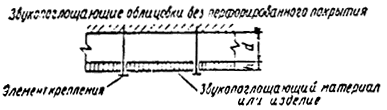 1Плиты марки ПА/О, минераловатные акустические с несквозной перфорацией по квадрату 13 диаметром 4 мм, размер 500Х500 (ТУ 21-24-60-74), к-т Красный строительПлиты марки ПА/О, минераловатные акустические с несквозной перфорацией по квадрату 13 диаметром 4 мм, размер 500Х500 (ТУ 21-24-60-74), к-т Красный строитель150200(0,02)(0,02)0,030,030,170,170,680,680,980,980,860,860,450,450,22То жеТо же1502050(0,02)(0,02)0,050,050,420,420,980,980,900,900,790,790,450,450,193Плиты марки ПА/С, минераловатные,, акустические, отделка ‘набрызгом’, размер 500500 (ТУ 21-24-60-74), к-т Красный строительПлиты марки ПА/С, минераловатные,, акустические, отделка ‘набрызгом’, размер 500500 (ТУ 21-24-60-74), к-т Красный строитель150200(0,02)(0,02)0,050,050,210,210,660,660,910,910,950,950,890,890,704То жеТо же1502050(0,02)(0,02)0,120,120,360,360,880,880,940,940,840,840,800,800,655Плиты типа “Акмигран”, “Акминит”, минераловатные, размер 300300 (ГОСТ 17918-72)Плиты типа “Акмигран”, “Акминит”, минераловатные, размер 300300 (ГОСТ 17918-72)400200(0,02)(0,02)0,110,110,300,300,850,850,90,90,780,780,720,720,596Плиты типа “Акмигран”, “Акминит”, минераловатные, размер 300300 (ГОСТ 17918-72)Плиты типа “Акмигран”, “Акминит”, минераловатные, размер 300300 (ГОСТ 17918-72)4002050(0,01)(0,01)0,20,20,710,710,880,880,810,810,710,710,790,790,657То жеТо же40020200(0,3)(0,3)0,480,480,710,710,700,700,790,790,770,770,620,620,598Плиты АГП, гипсовые, размер 810х810, с заполнением из  минеральной ваты, перфорация по квадрату 13, диаметр 4 мм (ОСТ 21-26-76)Плиты АГП, гипсовые, размер 810х810, с заполнением из  минеральной ваты, перфорация по квадрату 13, диаметр 4 мм (ОСТ 21-26-76)80200(0,03)(0,03)0,090,090,260,260,540,540,940,940,670,670,400,400,309То жеТо же802050(0,03)(0,03)0,090,090,490,490,910,910,880,880,690,690,340,340,2910Маты из супертонкого стекловолокна (ТУ 21-01-224-69), оболочка из стеклоткани (ГОСТ 19907 – 74*)Маты из супертонкого стекловолокна (ТУ 21-01-224-69), оболочка из стеклоткани (ГОСТ 19907 – 74*)15500(0,1)(0,1)0,40,40,850,850,980,981,01,00,930,930,970,971,011Маты из супертонкого базальтового волокна (РСТ УССР 5013-76), оболочка из декоративной стеклоткани типа ТСД (ТУ-6-11-54-74)Маты из супертонкого базальтового волокна (РСТ УССР 5013-76), оболочка из декоративной стеклоткани типа ТСД (ТУ-6-11-54-74)20500(0,1)(0,1)0,20,20,90,91,01,01,01,00,950,950,950,951,012Маты из супертонкого базальтового волокна (РСТ УССР 5013-76). Оболочка из стеклоткани типа Э-0,1 (ГОСТ 19907-74*)Маты из супертонкого базальтового волокна (РСТ УССР 5013-76). Оболочка из стеклоткани типа Э-0,1 (ГОСТ 19907-74*)20500(0,02)(0,02)0,260,261,01,01,01,01,01,00,940,940,770,770,8213.Маты из супертонкого базальтового волокна (РСТ УССР 5013-76), оболочка из стеклоткани типа Э-0,1 (ГОСТ 19907–74*).Маты из супертонкого базальтового волокна (РСТ УССР 5013-76), оболочка из стеклоткани типа Э-0,1 (ГОСТ 19907–74*)202000(0,28)(0,28)1,01,01,01,01,01,00,90,90,810,810,970,970,9614Платы “Силакпор” (ОСТ 21-22-76)Платы “Силакпор” (ОСТ 21-22-76)253500(0,25)(0,25)0,450,450,720,720,600,600,800,801,01,01,01,00,95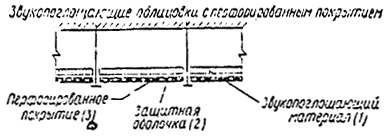 15151 – минераловатная плита (ГОСТ 9573–72*); 2 – стеклоткань типа Э-0,1 (ГОСТ 19907–74*); 3 – гипсовая плита, размер 500х500, толщина 6 мм, перфорация по квадрату 13, диаметр 10 мм (ТУ-400-1-283-73)80600(0,1)(0,1)0,310,310,700,700,950,950,690,690,590,590,500,500,301616То же, но перфорация гипсовой плиты по рисунку 13, диаметр 7–9 мм (ту-400-1-283-73)80600(0,1)(0,1)0,310,310,950,950,990,990,800,800,520,520,460,460,4217171 – минераловатная плита (ГОСТ 9573–72*); 3 – гипсовая плита толщина 6 мм, размер 500х500, подклеенная бязью, перфорация квадратная 13, диаметр 10 мм (ТУ-400-1-283-73)150700(0,05)(0,05)0,420,420,950,951,01,00,750,750,600,600,510,510,3518181 – прошивные минераловатные маты (ТУ 21-24-51-73); 3 – гипсовая плита толщиной 6 мм, размер 500х500 мм; подклеенная бязью, перфорация квадратная, диаметр 10 мм (ТУ 400-1-283-73)1001000(0,03)(0,03)0,420,420,810,810,820,820,690,690,580,580,590,590,5819191 – прошивные минераловатные маты (ТУ 21-24-51-73); 3 – гипсовая плита толщиной 6 мм, размер 500х500, подклеенная бязью, перфорированная по рисунку 13, диаметр 7–9 мм (ТУ 400-1-283-73)1001000(0,05)(0,05)0,400,400,890,890,970,970,760,760,700,700,710,710,6820201 – супертонкое стекловолокно (ТУ 21-01-224-96); 2 – стеклоткань типа Э-0,1 (ГОСТ 19907 –  74*); 3 – гипсовая плита толщиной 7 мм, размер 500500, перфорация по рисунку 13, диаметр 7–9 мм (ТУ 400-1-283-73)151000(0,3)(0,3)0,660,661,01,01,01,01,01,00,960,960,70,70,552121То же15100250(0,4)(0,4)0,730,731,01,01,01,01,01,01,01,00,920,920,8022221 – прошивные минераловатные маты (ТУ 21-24-51-73); 2-стеклоткань типа Э-0,1 (ГОСТ 19907 – 74*); 3 – просечно-вытяжной лист толщиной 2 мм, перфорация 74 (ГОСТ 8706–58*)1001000(0,11)(0,11)0,350,350,750,751,01,00,950,950,900,900,920,920,9523231 – минераловатная плита (ГОСТ 9573–72*); 2 – стеклоткань типа Э-0,1 (ГОСТ 19907 – 74*); 3  – про просечно-вытяжной лист толщиной 2 мм, перфорация 74 (ГОСТ 8706–58)125500(0,09)(0,09)0,180,180,550,551,01,00,860,860,790,790,850,850,852424То же125501000,100,100,270,270,760,760,900,900,860,860,920,920,870,870,8725251 – супертонкое стекловолокно (ТУ 21-01-224-69); 2 – стеклоткань типа Э-0,1 (ГОСТ 19907 – 74*); 3 – просечно-вытяжной лист толщиной 2 мм, перфорация 74 (ГОСТ 8706-58)1510000,150,150,470,471,01,01,01,01,01,01,01,01,01,00,952626То же151002500,50,50,930,931,01,01,01,01,01,01,01,01,01,01,03вукопоглощающий слой3вукопоглощающий слойРасстояниеРасстояниеЭквивалентная площадь звукопоглощения  в м2 при среднегеометрической частоте октавной полосы в ГцЭквивалентная площадь звукопоглощения  в м2 при среднегеометрической частоте октавной полосы в ГцЭквивалентная площадь звукопоглощения  в м2 при среднегеометрической частоте октавной полосы в ГцЭквивалентная площадь звукопоглощения  в м2 при среднегеометрической частоте октавной полосы в ГцЭквивалентная площадь звукопоглощения  в м2 при среднегеометрической частоте октавной полосы в ГцЭквивалентная площадь звукопоглощения  в м2 при среднегеометрической частоте октавной полосы в ГцЭквивалентная площадь звукопоглощения  в м2 при среднегеометрической частоте октавной полосы в ГцЭквивалентная площадь звукопоглощения  в м2 при среднегеометрической частоте октавной полосы в ГцЭквивалентная площадь звукопоглощения  в м2 при среднегеометрической частоте октавной полосы в ГцЭквивалентная площадь звукопоглощения  в м2 при среднегеометрической частоте октавной полосы в ГцЭквивалентная площадь звукопоглощения  в м2 при среднегеометрической частоте октавной полосы в ГцЭквивалентная площадь звукопоглощения  в м2 при среднегеометрической частоте октавной полосы в ГцКонструкцияКонструкция631252505001000200020004000400040008000122345667891011121213131314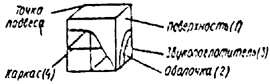 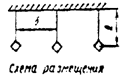 27271 – размер 400х400х400, просечно-вытяжной лист толщиной 2мм, перфорация 74 (ГОСТ 8706-58); 2 – стеклоткань типа Э-0,1 (ГОСТ 19907-74*; супертонкое стекловолокно (ТУ 21–01–224–69)15602500125012500,140,400,751,231,141,051,050,820,820,670,672828То же15601500125012500,080,230,551,030,970,970,860,860,750,600,602929То же, но с размером 32032015602000100010000,10,160,370,680,840,840,660,660,520,370,373030То же15601000100010000,050,110,340,510,600,600,460,460,400,350,353131То же, но с размером 240240156015007507500,030,090,150,290,350,350,370,370,300,200,2032321 – размер 600x300x300, листы перфорированного павинола (авиапола), (ТУ 17-21-01-1-74); 3 – супертонкое стекловолокно (ТУ 21-01-224-69)151502000500500––0,180,450,650,560,560,520,520,480,600,6033331 – размер 400x400x400, просечно-вытяжной лист (ГОСТ 8706-58) 2 – стеклоткань типа Э-0,1 (ГОСТ 19907 – 74*); 3 – супертонкое базальтовое волокно (РСТ УССР 5013-76); 4 – проволочный каркас204001350120012000,150,271,081,061,171,171,141,141,01,011,0134341 – размер 2600x600x300, просечно-вытяжной лист (ГОСТ 8106–58) 2 – стеклоткань типа Э –0,1 ГОСТ (19907–74); 3 – супертонкое стекловолокно (ТУ 21-01–224–69); 4 – каркас треугольного профиля15Полностью0000,590,661,872,12,12,11,71,71,872,52,535353 – размер 1000x250x40, минераловатная плита (ГОСТ 9573 – 72*); 2 – оболочка из стеклоткани типа ТСД (ТУ 6-11-54-74)804050000,951,12,943,803,603,603,453,452,292,02,03636То же8040150000,60,841,481,621,381,381,651,651,841,71,73737То же8040250000,170,380,831,010,990,991,201,201,571,41,43838То же8040500000,10,130,430,530,660,660,650,650,610,580,5839393 – размер 500x500x40, минераловатная плита (ГОСТ 9573 – 72*); 2 – оболочка из стеклоткани типа ТСД (ТУ 6-11-54-72)12540500000,280,340,600,981,451,451,571,571,561,51,540403 – размер 1000x500x80, минераловатная плита (ГОСТ 9573 – 72*); 2 – оболочка из стеклоткани типа ТСД (ТУ 6-11-54-74)8080500000,310,380,811,141,221,221,181,181,071,01,0Внутренний диаметр D в ммСвободное сечение глушителя Fсв в м2Длина секции глушителя в мКоличество секций в шт.Снижение уровня звукового давления в дБ при среднегеометрической частоте октавных полос в ГцСнижение уровня звукового давления в дБ при среднегеометрической частоте октавных полос в ГцСнижение уровня звукового давления в дБ при среднегеометрической частоте октавных полос в ГцСнижение уровня звукового давления в дБ при среднегеометрической частоте октавных полос в ГцСнижение уровня звукового давления в дБ при среднегеометрической частоте октавных полос в ГцСнижение уровня звукового давления в дБ при среднегеометрической частоте октавных полос в ГцСнижение уровня звукового давления в дБ при среднегеометрической частоте октавных полос в ГцСнижение уровня звукового давления в дБ при среднегеометрической частоте октавных полос в Гц6312525050010002000400080001234567891011121150,011112221373039374031227296056757072533313860707575757043646607075757570541556070757575701940,029111715262127332923220224639515858583242960577575684942735607075757562530416070757575702850,0641113131615192520151216182926334130203182442374757402542129554961735030523346060757560353750,11111191513202217132121427233334231631418393246473019415225142596027225172660527273432561830606171755028720346070757556314409,15211101014111919131021113241829291511312173525403918124132045325049201351424553960592314615276046716926151 Схема трубчатого глушителя шума приведена на рис. 22.1 Схема трубчатого глушителя шума приведена на рис. 22.1 Схема трубчатого глушителя шума приведена на рис. 22.1 Схема трубчатого глушителя шума приведена на рис. 22.1 Схема трубчатого глушителя шума приведена на рис. 22.1 Схема трубчатого глушителя шума приведена на рис. 22.1 Схема трубчатого глушителя шума приведена на рис. 22.1 Схема трубчатого глушителя шума приведена на рис. 22.1 Схема трубчатого глушителя шума приведена на рис. 22.1 Схема трубчатого глушителя шума приведена на рис. 22.1 Схема трубчатого глушителя шума приведена на рис. 22.1 Схема трубчатого глушителя шума приведена на рис. 22.Внутренний диаметр D в мСвободное сечение глушителя Длина секции глушителя Количество секций в шт.Снижение уровня звукового давления в дБ при среднегеометрической частоте октавных полос в ГцСнижение уровня звукового давления в дБ при среднегеометрической частоте октавных полос в ГцСнижение уровня звукового давления в дБ при среднегеометрической частоте октавных полос в ГцСнижение уровня звукового давления в дБ при среднегеометрической частоте октавных полос в ГцСнижение уровня звукового давления в дБ при среднегеометрической частоте октавных полос в ГцСнижение уровня звукового давления в дБ при среднегеометрической частоте октавных полос в ГцСнижение уровня звукового давления в дБ при среднегеометрической частоте октавных полос в ГцСнижение уровня звукового давления в дБ при среднегеометрической частоте октавных полос в ГцPсв в м2в м6312525050010002000400080001234567891011121150,01112526334040444640303551666975756135446070757575701940,02911202330323238363122131465254605443328396070757572552850,06411182023253031263222126344046453325324324555625940283000,0712,051212634404645332522738567075734731333506070757560373750,1111171822252827252222023323940363125323284253524537284400,1511171821232626242222023303536342924323283947464234266000,281,651161721272624222022024324236302724323314457463732278000,51,651141621282321191921622313931252121318264151383023231 Схема вертикального трубчатого глушителя шума приведена на рис. 23.1 Схема вертикального трубчатого глушителя шума приведена на рис. 23.1 Схема вертикального трубчатого глушителя шума приведена на рис. 23.1 Схема вертикального трубчатого глушителя шума приведена на рис. 23.1 Схема вертикального трубчатого глушителя шума приведена на рис. 23.1 Схема вертикального трубчатого глушителя шума приведена на рис. 23.1 Схема вертикального трубчатого глушителя шума приведена на рис. 23.1 Схема вертикального трубчатого глушителя шума приведена на рис. 23.1 Схема вертикального трубчатого глушителя шума приведена на рис. 23.1 Схема вертикального трубчатого глушителя шума приведена на рис. 23.1 Схема вертикального трубчатого глушителя шума приведена на рис. 23.1 Схема вертикального трубчатого глушителя шума приведена на рис. 23.Звукопоглощающая конструкцияТолщина щита H в ммШаг щитов  в ммОтносительное свободное сечение глушителя  в Рабочая длина щита l в ммСнижение уровня звукового давления в дБ при среднегеометрической частоте октавной полосы в ГцСнижение уровня звукового давления в дБ при среднегеометрической частоте октавной полосы в ГцСнижение уровня звукового давления в дБ при среднегеометрической частоте октавной полосы в ГцСнижение уровня звукового давления в дБ при среднегеометрической частоте октавной полосы в ГцСнижение уровня звукового давления в дБ при среднегеометрической частоте октавной полосы в ГцСнижение уровня звукового давления в дБ при среднегеометрической частоте октавной полосы в ГцСнижение уровня звукового давления в дБ при среднегеометрической частоте октавной полосы в ГцСнижение уровня звукового давления в дБ при среднегеометрической частоте октавной полосы в Гцмм2631252505001000200040008000123456789101112131. Супертонкое базальтовое или стеклянное волокно, = 20-25 кг/м3, в оболочке из стеклоткани и перфорированного листа (перфорация не менее 27)100503312345101520132538512036536025446370386775754575757536637575274461702. То же1001005012345624681011610141924281321293745532034506370702949697575753153737575752539546975751520253035403. То же200100331234481317101826351628395021344862274562753152737528456375213242534. То же20020050123456357101214914202632371319203239461623313846531827364554631928364554631723303643491316192225285. То же40020033123456111723299152127341218243036162432404820304152632234465870172431384512141719216. Полужесткие минеральные плиты = 100 кг/м3 в оболочке из стеклоткани и перфорированного листа (перфорация не менее 25)10050331234246861218241834505835657070507575755075757540757575264258647. Полужесткие минераловатные плиты = 100 кг/м3 в оболочке из стеклоткани и перфорированного листа (перфорация не менее 25)100100501234523568481216201222283644223752677029496975752744617575223446587017243138458. То же20010033123456789103691215182124273071421383542495663701424344454647475757527476775757575757575376575757575757575753968757575757575757533687575757575757575182634425058667275759. То же20020050123456123456471013171913262734414820324456687025405570757523364962757514182226303412131516171910. То же4001002001003350413050586875756440Схемы размещения пластинчатых глушителей в шахтах приведены на рис. 24.Схемы размещения пластинчатых глушителей в шахтах приведены на рис. 24.Схемы размещения пластинчатых глушителей в шахтах приведены на рис. 24.Схемы размещения пластинчатых глушителей в шахтах приведены на рис. 24.Схемы размещения пластинчатых глушителей в шахтах приведены на рис. 24.Схемы размещения пластинчатых глушителей в шахтах приведены на рис. 24.Схемы размещения пластинчатых глушителей в шахтах приведены на рис. 24.Схемы размещения пластинчатых глушителей в шахтах приведены на рис. 24.Схемы размещения пластинчатых глушителей в шахтах приведены на рис. 24.Схемы размещения пластинчатых глушителей в шахтах приведены на рис. 24.Схемы размещения пластинчатых глушителей в шахтах приведены на рис. 24.Схемы размещения пластинчатых глушителей в шахтах приведены на рис. 24.Схемы размещения пластинчатых глушителей в шахтах приведены на рис. 24.Характеристика глушителяОтносительное свободное сечение глушителя  в Число рядов (n) цилиндрических звукопоглотителейИсходный общий уровень звуковой мощности  в дБ (не Скорость потокав м/с (не более)Снижение уровня звукового давления в дБ при среднегеометрической частоте октавной полосы в ГцСнижение уровня звукового давления в дБ при среднегеометрической частоте октавной полосы в ГцСнижение уровня звукового давления в дБ при среднегеометрической частоте октавной полосы в ГцСнижение уровня звукового давления в дБ при среднегеометрической частоте октавной полосы в ГцСнижение уровня звукового давления в дБ при среднегеометрической частоте октавной полосы в ГцСнижение уровня звукового давления в дБ при среднегеометрической частоте октавной полосы в ГцСнижение уровня звукового давления в дБ при среднегеометрической частоте октавной полосы в ГцСнижение уровня звукового давления в дБ при среднегеометрической частоте октавной полосы в Гцменее)631252505001000200040008000123456789101112131. Внутренний диаметр D=1380 мм50246813210471013132127292229303028254959406366663560767538627575386375752. Внутренний диаметр D=2500 мм5024681321047912132024252125252528424454406061613560727238627575386875753. Внутренний диаметр D=2500 мм, секции глушителя с внутренней стороны облицованы минераловатными плитами толщиной 100 мм на длине 8 м50061652030402424243232323838385050507065536959497060496861504. То же, D = 3570 мм5061702030402424243232323838385050507265567262527264547064545. То же, D = 5400 мм506175203040242424323232383838505050736759726555736657706656То же, D = 7200 ммОблицовка секций на длине 10 м608165203040252320333238403834564839675343635141635141675443170203040252524333332403938565143675647655444665444685847175203040252525333332404039565246695850675747685747696049Схемы размещения пластинчатых глушителей в шахтах приведены на рис. 25.Схемы размещения пластинчатых глушителей в шахтах приведены на рис. 25.Схемы размещения пластинчатых глушителей в шахтах приведены на рис. 25.Схемы размещения пластинчатых глушителей в шахтах приведены на рис. 25.Схемы размещения пластинчатых глушителей в шахтах приведены на рис. 25.Схемы размещения пластинчатых глушителей в шахтах приведены на рис. 25.Схемы размещения пластинчатых глушителей в шахтах приведены на рис. 25.Схемы размещения пластинчатых глушителей в шахтах приведены на рис. 25.Схемы размещения пластинчатых глушителей в шахтах приведены на рис. 25.Схемы размещения пластинчатых глушителей в шахтах приведены на рис. 25.Схемы размещения пластинчатых глушителей в шахтах приведены на рис. 25.Схемы размещения пластинчатых глушителей в шахтах приведены на рис. 25.Схемы размещения пластинчатых глушителей в шахтах приведены на рис. 25.